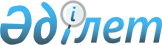 Қазақстан Республикасының кейбір нормативтік құқықтық актілеріне пруденциялық реттеу мәселелері бойынша өзгерістер енгізу туралыҚазақстан Республикасы Қаржы нарығын реттеу және дамыту агенттігі Басқармасының 2022 жылғы 14 ақпандағы № 6 қаулысы. Қазақстан Республикасының Әділет министрлігінде 2022 жылғы 21 ақпанда № 26861 болып тіркелді
            ЗҚАИ-ның ескертпесі!
            Қолданысқа енгізілу тәртібін 4-тармақтан қараңыз
      Қазақстан Республикасы Қаржы нарығын реттеу және дамыту агенттігінің Басқармасы ҚАУЛЫ ЕТЕДІ:
      1. Осы қаулыға қосымшаға сәйкес Пруденциялық реттеу мәселелері бойынша өзгерістер енгізілетін Қазақстан Республикасының нормативтік құқықтық актілерінің тізбесі (бұдан әрі – Тізбе) бекітілсін.
      2. Қаржы ұйымдарының әдіснамасы және пруденциялық реттеу департаменті Қазақстан Республикасының заңнамасында белгіленген тәртіппен:
      1) Заң департаментімен бірлесіп осы қаулыны Қазақстан Республикасының Әділет министрлігінде мемлекеттік тіркеуді;
      2) осы қаулыны ресми жарияланғаннан кейін Қазақстан Республикасы Қаржы нарығын реттеу және дамыту агенттігінің ресми интернет-ресурсына орналастыруды;
      3) осы қаулы мемлекеттік тіркелгеннен кейін он жұмыс күні ішінде Заң департаментіне осы тармақтың 2) тармақшасында көзделген іс-шараның орындалуы туралы мәліметтерді ұсынуды қамтамасыз етсін.
      3. Осы қаулының орындалуын бақылау Қазақстан Республикасының Қаржы нарығын реттеу және дамыту агенттігі Төрағасының жетекшілік ететін орынбасарына жүктелсін.
      4. Осы қаулы алғашқы ресми жарияланған күнінен бастап қолданысқа енгізіледі және 2022 жылғы 1 сәуірден бастап қолданысқа енгізілетін Тізбенің 1-тармағының қырық бесінші, қырық алтыншы, қырық жетінші, қырық сегізінші, қырық тоғызыншы, елуінші, елу бірінші, елу екінші, елу үшінші, елу төртінші, елу бесінші, елу алтыншы, елу жетінші, елу сегізінші, елу тоғызыншы, алпысыншы, алпыс бірінші, алпыс екінші, алпыс үшінші, алпыс төртінші, алпыс бесінші, алпыс алтыншы, алпыс жетінші, алпыс сегізінші, алпыс тоғызыншы, жетпісінші, жетпіс бірінші, жетпіс екінші, жетпіс үшінші, жетпіс төртінші, жетпіс бесінші, жетпіс алтыншы, жетпіс жетінші, жетпіс сегізінші, жетпіс тоғызыншы, сексенінші, сексен бірінші, сексен екінші, сексен үшінші, сексен төртінші, сексен бесінші, сексен алтыншы, сексен жетінші, сексен сегізінші, сексен тоғызыншы, тоқсаныншы, тоқсан бірінші, тоқсан екінші, тоқсан үшінші абзацтарын, сондай-ақ 2 және 3-тармақтарын қоспағанда, 2022 жылғы 1 қаңтардан бастап туындайтын құқықтық қатынастарға қолданылады.
      "КЕЛІСІЛДІ"
      Қазақстан Республикасы
      Ұлттық Банкі
      "КЕЛІСІЛДІ"
      Қазақстан Республикасы
      Стратегиялық жоспарлау
      және реформалар агенттігінің
      Ұлттық статистика бюросы  Пруденциялық реттеу мәселелері бойынша өзгерістер енгізілетін Қазақстан Республикасының нормативтік құқықтық актілерінің тізбесі
      1. "Сақтандыру (қайта сақтандыру) ұйымының және сақтандыру тобының пруденциялық нормативтерінің және сақталуға міндетті өзге де нормалар мен лимиттердің нормативтік мәндерін және оларды есептеу әдістемелерін, сақтандыру (қайта сақтандыру) ұйымдары, сақтандыру (қайта сақтандыру) ұйымдарының немесе сақтандыру холдингтерінің еншілес ұйымдары сатып алатын заңды тұлғалардың акцияларына (жарғылық капиталдағы қатысу үлестеріне) қойылатын талаптарды, сақтандыру холдингтері сатып алатын халықаралық қаржы ұйымдары облигацияларының тізбесін, сақтандыру холдингтері сатып алатын облигациялар үшін талап етілетін ең төмен рейтингті және рейтингтік агенттіктердің тізбесін, сондай-ақ сақтандыру (қайта сақтандыру) ұйымдары сатып алатын қаржы құралдарының (акциялар мен жарғылық капиталына қатысу үлестерін қоспағанда) тізбесін белгілеу туралы" Қазақстан Республикасы Ұлттық Банкі Басқармасының 2016 жылғы 26 желтоқсандағы № 304 қаулысына (Нормативтік құқықтық актілерді мемлекеттік тіркеу тізілімінде № 14794 болып тіркелген) мынадай өзгерістер енгізілсін:
      көрсетілген қаулымен бекітілген Сақтандыру (қайта сақтандыру) ұйымының және сақтандыру тобының пруденциялық нормативтерінде және сақталуға міндетті өзге де нормалар мен лимиттердің нормативтік мәндерінде және оларды есептеу әдістемелерінде:
      29-тармақ мынадай редакцияда жазылсын:
      "29. Капиталдың баптарын есепке ала отырып есептелген төлем қабілеттілігінің нақты маржасы мынадай формула бойынша анықталады:
      ТҚНМ = ЖК + БК – МЕА – ӨЖөш – ЕКөш – И – РЗ, мұнда:
      ТҚНМ – капиталдың баптарын есепке ала отырып есептелген төлем қабілеттілігінің нақты маржасы;
      ЖК – артықшылықты акциялар шегерілген төленген жарғылық капитал;
      БК – төлеуге жататын дивидендтер шегерілген, өткен жылдар мен ағымдағы жылдың бөлінбеген кірісі (оның ішінде қорлар, болжанбаған тәуекелдер резерві, тұрақтандыру резерві, өткен жылдар мен ағымдағы жылдың таза кірісі есебінен қалыптастырылған резервтер);
      МЕА – сақтандыру (қайта сақтандыру) ұйымының негізгі қызметінің мақсаттары үшін сатып алынған бағдарламалық қамтамасыз етуді қоспағанда, материалдық емес активтер;
      ӨЖөш – өткен жылдардың орны толтырылмаған шығыны;
      ЕКөш – есепті кезеңнің орны толтырылмаған шығыны;
      И – басқа заңды тұлғалардың капиталына инвестициялар;
      РҚ – Заңның 32-бабына сәйкес сақтандыру (қайта сақтандыру) ұйымының еншілес ұйымдары болып табылатын тұлғаларға не сақтандыру (қайта сақтандыру) ұйымының қомақты қатысуы бар тұлғаларға берілген реттелген қарыз."
      34-тармақ мынадай редакцияда жазылсын:
      "34. Сақтандыру (қайта сақтандыру) ұйымының активтері құнының есебіне олардың сапасы мен өтімділігі бойынша жіктелуі ескеріле отырып, мыналар кіреді:
      1) ақша:
      кассадағы, сақтандыру (қайта сақтандыру) ұйымы активтерінің қайта сақтандыру активтері шегерілген сомасынан 1 (бір) пайыздан аспайтын сомадағы ақша – баланстық құнның 100 (бір жүз) пайызы көлемінде;
      Нормативтердің 38-тармағының 5) тармақшасында көрсетілген талаптарға сәйкес келетін Қазақстан Республикасының екінші деңгейдегі банктеріндегі жолдағы ақша – баланстық құнның 100 (бір жүз) пайызы көлемінде;
      Нормативтердің 38-тармағы 5) тармақшасының талаптарына сәйкес келетін Қазақстан Республикасының екінші деңгейдегі банктеріндегі ағымдағы шоттардағы ақша – Нормативтерге 4-қосымшаға сәйкес Сапасы мен өтімділігі бойынша жіктелуі ескерілген сақтандыру (қайта сақтандыру) ұйымының активтері кестесіне сәйкес Сапасы мен өтімділігі бойынша жіктелуі ескерілген сақтандыру (қайта сақтандыру) ұйымының активтерін есептеуде көрсетілген көлемде;
      бағалы қағаздар нарығында брокерлік және (немесе) дилерлік қызметті жүзеге асыратын ұйымның Қазақстан Республикасының екінші деңгейдегі банктерінде және орталық депозитарийде орналастырылған шоттарындағы сақтандыру (қайта сақтандыру) ұйымының ақшасы – баланстық құнның 100 (бір жүз) пайызы көлемінде;
      инвестициялық портфельді басқару қызметін жүзеге асыратын ұйымдардың Қазақстан Республикасының екінші деңгейдегі банктерінде орналастырылған шоттарындағы сақтандыру (қайта сақтандыру) ұйымының ақшасы – баланстық құнның 100 (бір жүз) пайызы көлемінде;
      2) Нормативтердің 38-тармағы 5) тармақшасының талаптарына сәйкес келетін Қазақстан Республикасының екінші деңгейдегі банктерінде орналастырылған салымдар – Нормативтерге 4-қосымшаға сәйкес Сапасы мен өтімділігі бойынша жіктелуі ескерілген сақтандыру (қайта сақтандыру) ұйымының активтері кестесінде көрсетілген көлемде;
      3) Нормативтердің 38-тармағы 6) тармақшасының талаптарына сәйкес келетін халықаралық қаржы ұйымдарында орналастырылған салымдар – Нормативтерге 4-қосымшаға сәйкес Сапасы мен өтімділігі бойынша жіктелуі ескерілген сақтандыру (қайта сақтандыру) ұйымының активтері кестесінде көрсетілген көлемде;
      4) Нормативтердің 38-тармағы 7) тармақшасының талаптарына сәйкес келетін бейрезидент банктерде орналастырылған салымдар – Нормативтерге 4-қосымшаға сәйкес Сапасы мен өтімділігі бойынша жіктелуі ескерілген сақтандыру (қайта сақтандыру) ұйымының активтері кестесінде көрсетілген көлемде;
      5) Нормативтердің 38-тармағының 8), 9), 10), 11), 12), 13), 14), 15), 16), 17), 18), 19), 20), 21), 22), 23), 24), 25), 26), 27) және 29) тармақшаларында көрсетілген қаржы құралдары – Нормативтерге 4-қосымшаға сәйкес Сапасы мен өтімділігі бойынша жіктелуі ескерілген сақтандыру (қайта сақтандыру) ұйымының активтері кестесінде көрсетілген көлемде;
      6) "өмірді сақтандыру" саласындағы қызметті жүзеге асыратын сақтандыру (қайта сақтандыру) ұйымдарының сақтанушыларына беретін қарыздар – негізгі борыш сомасының 100 (бір жүз) пайызы көлемінде;
      7) сақтандыру (қайта сақтандыру) ұйымының өтімділігі жоғары активтері сомасының 5 (бес) пайызынан аспайтын сомадағы жылжымайтын мүлік түріндегі негізгі құрал-жабдықтар – баланстық және нарықтық құндардың ең аз мөлшерінің 100 (бір жүз) пайызы көлемінде.
      Пруденциялық нормативтерді есептеу кезінде ескерілетін негізгі құрал-жабдықтардың нарықтық құнын айқындау мақсатында сақтандыру (қайта сақтандыру) ұйымы олардың құнын бағалаушыда жылына кемінде бір рет бағалау жүргізеді;
      8) қайта сақтандырушылардан алынатын сомалар, осы тармақтың 10) тармақшасында көрсетілген заңды тұлғалардан алынатын сақтандыру сыйлықақыларын қоспағанда, сақтандыру (қайта сақтандыру) ұйымының жоғары өтімді активтері сомасынан 10 (он) пайыздан аспайтын сомадағы сақтанушылардан (қайта сақтанушылардан) және делдалдардан алынатын сақтандыру сыйлықақылары; 
      9) бағалы қағаздардың шығарылым проспектісінде көзделген айналыс мерзімінің аяқталуына байланысты туындаған бағалы қағаздардың номиналды құнын төлеу бойынша бағалы қағаздардың эмитенттеріне қойылатын талаптар (бағалы қағаздардың шығарылым проспектісінің талаптары бойынша мерзімі өтпеген) - баланстық құнның 100 (бір жүз) пайызы көлемінде;
      10) сақтанушы:
      дауыс беретін акцияларының (жарғылық капиталға қатысу үлестерінің) 50 (елу) пайыздан астамы тікелей немесе жанама түрде ұлттық басқарушы холдингке тиесілі заңды тұлға;
      Standard & Poor's (Стандард энд Пурс) рейтинг агенттігінің немесе басқа рейтинг агенттіктерінің "ВВ+" төмен емес рейтингі бар заңды тұлға;
      мынадай өлшемшарттарға сәйкес келетін:
      өнімді сатудан (қызмет көрсетуден) түскен пайда соңғы 2 (екі) жыл үшін жыл сайын кемінде 50 (елу) миллиард теңгені құрайтын;
      салықтық аударымдар соңғы 2 (екі) жыл үшін кемінде 3 (үш) миллиард теңгені құрайтын ірі жүйе құрушы кәсіпорын болып табылған кезде сақтандыру (қайта сақтандыру) ұйымдарының өтімділігі жоғары активтері сомасының 15 (он бес) пайызынан аспайтын сомада алуға арналған сақтандыру сыйлықақылары.
      Сақтанушылардан алынатын сақтандыру сыйлықақылары сақтанушы сақтандыру шарты бойынша сақтандыру сыйлықақысының кемінде он екіден бір бөлігін төлеген жағдайда олардың сапасы мен өтімділігі бойынша жіктелуін ескере отырып, сақтандыру шартына қосымша келісімін (келісімдерін) немесе жинақтаушы сақтандыру шарты бойынша алғашқы сақтандыру жарнасын ескере отырып, есепті айдан кейінгі бесінші жұмыс күнінен кешіктірмей сақтандыру (қайта сақтандыру) ұйымының активтері құнын есептеуіне енгізіледі.
      Қайта сақтанушылардан алынатын сақтандыру сыйлықақылары қайта сақтанушы қайта сақтандыру шарты бойынша сақтандыру сыйлықақысының кемінде он екіден бір бөлігін төлеген жағдайда олардың сапасы мен өтімділігі бойынша жіктелуін ескере отырып, есепті айдан кейінгі бесінші жұмыс күнінен кешіктірмей сақтандыру (қайта сақтандыру) ұйымының активтері құнын есептеуіне енгізіледі.
      Сақтандыру (қайта сақтандыру) ұйымының активтері құнының есептеуіне, олардың сапасы мен өтімділігі бойынша олардың жіктелуін ескере отырып, (осы тармақтың бірінші бөлігі 1) тармақшасының алтыншы абзацында көрсетілген ақша) қаржы құралдарымен мәмілелерді жасау кезінде бағалы қағаздар нарығында брокерлік және (немесе) дилерлік қызметті жүзеге асыратын ұйымның шоттарындағы ақшаны орналастырумен байланысты туындаған дебиторлық берешекті қоспағанда):
      шарттың талаптары бойынша 3 (үш) жұмыс күнінен астам мерзімге мерзімі өткен дебиторлық берешек;
      сақтандыру (қайта сақтандыру) ұйымдары үшін шарттың талаптары бойынша күнтізбелік 30 (отыз) күннен астам мерзімге мерзімі өткен дебиторлық берешек, "ауырған жағдайда сақтандыру" сыныбы бойынша сақтандыру сыйлықақыларының есепті күні қолданыстағы сақтандыру (қайта сақтандыру) шарттары бойынша сақтандыру сыйлықақыларының жалпы көлемінде 80 (сексен) пайыздан астамын құрайтын үлесі;
      сақтандырып (қайта сақтандырып) қорғаудың қолданылу мерзімі басталмаған сақтандыру (қайта сақтандыру) шарттары бойынша пайда болған дебиторлық берешек;
      ірі қатысушылардың, еншілес ұйымдардың, сақтандыру (қайта сақтандыру) ұйымы ірі қатысушысы болып табылатын немесе қомақты қатысуы бар ұйымдардың, сондай-ақ өзге үлестес ұйымдардың дебиторлық берешегі енгізілмейді.
      Егер сақтандыру (қайта сақтандыру) шартында сақтандыру сыйлықақысын мерзімді сақтандыру жарналары түрінде бөліп төлеу көзделсе, сақтанушы (қайта сақтанушы) кезекті сақтандыру жарнасын есепті күні төлемеген жағдайда, сақтандыру (қайта сақтандыру) ұйымының активтері құнын, сапасы мен өтімділігі бойынша олардың жіктелуін ескере отырып дебиторлық берешек сомасының (кейінгі кезеңді сақтандыру жарналары) қалдығы мерзімі өткен болып саналады.";
      38-тармақ мынадай редакцияда жазылсын:
      "38. Сақтандыру (қайта сақтандыру) ұйымының мынадай активтері өтімділігі жоғары активтер ретінде танылады:
      1) қайта сақтандыру активтерін шегергенде сақтандыру (қайта сақтандыру) ұйымының активтері сомасынан 1 (бір) пайыздан аспайтын сомада болатын кассадағы ақшасы;
      2) сақтандыру (қайта сақтандыру) ұйымының Қазақстан Республикасының екінші деңгейдегі банктеріндегі және орталық депозитарийдегі бағалы қағаздар нарығында брокерлік және (немесе) дилерлік қызметті жүзеге асыратын ұйымның шоттарындағы ақшасы;
      3) Нормативтердің осы тармағының 5) тармақшасының талаптарына сәйкес келетін, Қазақстан Республикасының екінші деңгейдегі банктеріндегі ағымдағы шоттардағы ақша;
      4) сақтандыру (қайта сақтандыру) ұйымының Қазақстан Республикасының екінші деңгейдегі банктеріндегі инвестициялық портфельді инвестициялық басқару қызметін жүзеге асыратын ұйымның шоттарындағы ақшасы;
      5) Қазақстан Республикасының екінші деңгейдегі банктерінде орналастырылған, мынадай талаптардың біріне сәйкес келетін салымдары:
      акциялары қор биржасының ресми тізімінің "Негізгі" алаңының "акциялар" секторының "премиум" санатына енгізілген немесе қор биржасы индексінің өкілдік тізіміндегі эмитенттер болып табылады;
      Standard & Poor's (Стандард энд Пурс) агенттігінің халықаралық шкаласы бойынша "В-" төмен емес ұзақ мерзімді кредиттік рейтингі немесе басқа рейтингтік агенттіктердің бірінің осыған ұқсас деңгейдегі рейтингі немесе Standard & Poor's (Стандард энд Пурс) ұлттық шкаласы бойынша "kzBB" төмен емес рейтингтік бағасы немесе басқа рейтингтік агенттіктердің бірінің ұлттық шкаласы бойынша ұқсас деңгейдегі рейтингі бар;
      Қазақстан Республикасының резидент-бас банктері, Standard & Poor's (Стандард энд Пурс) агенттігінің халықаралық шкаласы бойынша "А-" төмен емес шетел валютасындағы ұзақ мерзімді кредиттік рейтингі немесе басқа рейтингтік агенттіктердің бірінің осыған ұқсас деңгейдегі рейтингі бар Қазақстан Республикасының бейрезидент-еншілес банктері болып табылады;
      6) халықаралық қаржы ұйымдарында орналастырылған, Standard & Poor's (Стандард энд Пурс) агенттігінің "АА-" төмен емес ұзақ мерзімді кредиттік рейтингі немесе басқа рейтингтік агенттіктердің бірінің осыған ұқсас деңгейдегі рейтингі бар салымдар, Еуразия Даму Банкінде Қазақстан Республикасының ұлттық валютасымен орналастырылған салымдар;
      7) бейрезидент-банктерде орналастырылған, Standard & Poor's (Стандард энд Пурс) агенттігінің "ВВВ-" төмен емес ұзақ мерзімді кредиттік рейтингі немесе басқа рейтингтік агенттіктердің бірінің осыған ұқсас деңгейдегі рейтингі бар салымдар;
      8) Қазақстан Республикасының Қаржы министрлігі және Қазақстан Республикасының Ұлттық Банкі шығарған Қазақстан Республикасының мемлекеттік бағалы қағаздары (оның ішінде басқа мемлекеттердің заңнамаларына сәйкес эмиссияланған);
      9) Қазақстан Республикасының жергілікті атқарушы органдары шығарған, қызметін Қазақстан Республикасының аумағында жүзеге асыратын қор биржасының ресми тізіміне енгізілген борыштық бағалы қағаздар;
      10) кәсіпкерлік қызметпен байланысты емес жеке тұлғалардың ипотекалық қарыздарын сатып алуды жүзеге асыратын, акцияларының бір жүз пайызы Қазақстан Республикасының Ұлттық Банкіне тиесілі заңды тұлға шығарған борыштық бағалы қағаздар;
      11) "Қазақстанның Даму Банкі", "Самұрық-Қазына" Ұлттық әл-ауқат қоры", "Бәйтерек" ұлттық басқарушы холдингі", "Проблемалық кредиттер қоры" акционерлік қоғамдары Қазақстан Республикасының және басқа мемлекеттердің заңнамасына сәйкес шығарған борыштық бағалы қағаздар;
      12) Қазақстан Республикасының заңды тұлғалары Қазақстан Республикасының және басқа мемлекеттердің заңнамасына сәйкес шығарған, қызметін Қазақстан Республикасының аумағында жүзеге асыратын қор биржасының ресми тізіміне енгізілген мемлекеттік емес борыштық бағалы қағаздар;
      13) Қазақстан Республикасы заңды тұлғаларының "Астана" халықаралық қаржы орталығының аумағында жұмыс істейтін қор биржасындағы жария сауда-саттыққа жіберілген мемлекеттік емес борыштық бағалы қағаздар;
      14) Қазақстан Республикасының заңды тұлғаларының Қазақстан Республикасының және басқа мемлекеттердің заңнамасына сәйкес шығарған, Standard & Poor's (Стандард энд Пурс) агенттігінің халықаралық шкаласы бойынша "В-" төмен емес кредиттік рейтингі немесе басқа рейтингтік агенттіктердің бірінің осыған ұқсас деңгейдегі рейтингі немесе Standard & Poor's (Стандард энд Пурс) ұлттық шкаласы бойынша "kzBB" төмен емес рейтингі немесе басқа рейтингтік агенттіктердің бірінің ұлттық шкаласы бойынша ұқсас деңгейдегі рейтингі бар (эмитентте бар) мемлекеттік емес борыштық бағалы қағаздар;
      15) Standard & Poor's (Стандард энд Пурс) агенттігінің "АА-" төмен емес халықаралық рейтингі немесе басқа рейтингтік агенттіктердің бірінің осыған ұқсас деңгейдегі рейтингі бар халықаралық қаржы ұйымдары шығарған мемлекеттік емес борыштық бағалы қағаздар, сондай-ақ Еуразиялық Даму Банкі шығарған және Қазақстан Республикасының ұлттық валютасына номинирленген борыштық бағалы қағаздар;
      16) шет мемлекеттердің Standard & Poor's (Стандард энд Пурс) агенттігінің халықаралық шкаласы бойынша "В-" төмен емес тәуелсіз рейтингі немесе басқа рейтингтік агенттіктердің бірінің осыған ұқсас деңгейдегі рейтингі бар борыштық бағалы қағаздары;
      17) шетелдік эмитенттердің Standard & Poor's (Стандард энд Пурс) агенттігінің халықаралық шкаласы бойынша "В-" төмен емес рейтингтік бағасы немесе басқа рейтингтік агенттіктердің бірінің рейтингі бар (эмитентінде бар) мемлекеттік емес борыштық бағалы қағаздары;
      18) Қазақстан Республикасы заңды тұлғаларының және шетелдік эмитенттердің негізгі қор индекстерінің құрамына кіретін акциялары және базалық активтері осы акциялар болып табылатын депозитарлық қолхаттары;
      19) заңды тұлғалардың қызметін Қазақстан Республикасының аумағында жүзеге асыратын қор биржасының ресми тізіміне енгізілген акциялары және базалық активтері осы акциялар болып табылатын депозитарлық қолхаттар;
      20) Қазақстан Республикасының резидент–заңды тұлғаларының "Астана" Халықаралық қаржы орталығының аумағында жұмыс істейтін қор биржасындағы жария сауда-саттыққа жіберілген акциялары;
      21) Қазақстан Республикасының заңды тұлғаларының және шетелдік эмитенттердің Standard & Poor's (Стандард энд Пурс) агенттігінің халықаралық шкаласы бойынша "В-" төмен емес рейтингтік бағасы немесе басқа рейтингтік агенттіктердің бірінің ұқсас деңгейдегі рейтингі бар акциялары және базалық активтері осы акциялар болып табылатын депозитарлық қолхаттар;
      22) инвестициялық қорлардың қор биржасының ресми тізіміне енгізілген бағалы қағаздары;
      23) пай активтерінің құрылымы негізгі қор индекстерінің бірінің құрылымын қайталайтын немесе олардың пайлары бойынша баға белгілеу негізгі қор индекстеріне байланыстырылған Exchange Traded Funds (ETF) (Эксчейндж Трэйдэд Фандс) пайлары;
      24) Mornіngstar (Морнинстар) рейтингтік агенттігінің "3 жұлдыздан" төмен емес рейтингтік бағасы бар Exchange Traded Funds (ETF) (Эксчейндж Трэйдэд Фандс), Exchange Traded Commodіtіes (ETC) (Эксчейндж Трэйдэд Коммодитис), Exchange Traded Notes (ETN) (Эксчейндж Трэйдэд Ноутс) пайлары;
      25) Қазақстан Республикасының заңды тұлғаларының Standard & Poor's (Стандард энд Пурс) агенттігінің халықаралық шкаласы бойынша "В-" төмен емес рейтингтік бағасы немесе басқа рейтингтік агенттіктердің бірінің ұқсас деңгейдегі рейтингі және Standard & Poor's (Стандард энд Пурс) ұлттық шкаласы бойынша "kzBB" төмен емес рейтингі немесе басқа рейтингтік агенттіктердің бірінің ұлттық шкаласы бойынша ұқсас деңгейдегі рейтингі бар исламдық қаржыландыру құралдары;
      26) Қазақстан Республикасының заңды тұлғаларының Қазақстан Республикасының және басқа мемлекеттердің заңнамасына сәйкес шығарған, Standard & Poor's (Стандард энд Пурс) агенттігінің халықаралық шкаласы бойынша "ВВВ-" төмен емес рейтингтік бағасы немесе басқа рейтингтік агенттіктердің бірінің ұқсас деңгейдегі рейтингі бар исламдық қаржыландыру құралдары;
      27) тазартылған бағалы металдар және металл шоттар;
      28) бағалы қағаздардың эмитенттеріне бағалы қағаздардың номиналдық құны бойынша қойылатын, бағалы қағаздар шығарылымының проспектісінде көзделген олардың айналыс мерзімінің (бағалы қағаздар шығарылымы проспектісінің талаптары бойынша мерзімі өтпеген) аяқталуына байланысты туындаған талаптар;
      29) Қазақстан Республикасының Кәсіпкерлік кодексіне сәйкес шағын немесе орта кәсіпкерлікке жатқызылған субъектілер шығарған, қор биржасының ресми тізімінің "Балама" алаңының "борыштық бағалы қағаздар" секторына енгізілген және сомасы осы мемлекеттік емес борыштық бағалы қағаздардың номиналдық құнының кемінде 50 (елу) пайызын өтейтін "ДАМУ" кәсіпкерлікті дамыту қоры" акционерлік қоғамының және (немесе) "Қазақстанның Даму Банкі" акционерлік қоғамының кепілдігі бар мемлекеттік емес борыштық бағалы қағаздар.
      Нормативтердің мақсаты үшін негізгі қор индекстері ретінде мынадай есептік көрсеткіштер (индекстер) түсініледі:
      САС 40 (Compagnie des Agents de Change 40 Index) (Компани дэ Эжон дэ Шанж 40 Индекс);
      DAX (Deutscher Aktienindex) (Дойтче Акциениндекс);
      DJIA (Dow Jones Industrial Average) (Доу Джонс Индастриал Эвередж);
      EURO STOXX 50 (EURO STOXX 50 Price Index) (Юроп Эс Ти Оу Экс Экс 50 Прайс Индекс);
      FTSE 100 (Financial Times Stock Exchange 100 Index) (Файнэншл Таймс Сток Эксчейндж 100 Индекс);
      HSI (Hang Seng Index) (Ханг Сенг Индекс);
      KASE (Kazakhstan Stock Exchange Index) (Қазақстан Сток Эксчейндж Индекс);
      MSCI World Index (Morgan Stanley Capital International World Index) (Морган Стэнли Кэпитал Интернешнл Ворлд Индекс);
      MOEX Russia (Moscow Exchange Russia Index) (Москоу Эксчейндж Раша Индекс);
      NIKKEI 225 (Nikkei-225 Stock Average Index) (Никкэй-225 Сток Эвередж Индекс);
      S&P 500 (Standard and Poor's 500 Index) (Стандард энд Пурс 500 Индекс);
      TOPIX 100 (Tokyo Stock Price 100 Index) (Токио Сток Прайс 100 Индекс);
      NASDAQ-100 (Nasdaq-100 Index) (Насдак-100 Индекс).
      Осы тармақта көрсетілген қаржы құралдары Нормативтерге 5-қосымшаға сәйкес Сақтандыру (қайта сақтандыру) ұйымының өтімділігі жоғары активтерінің кестесінде көрсетілген көлемде өтімділігі жоғары активтердің есебіне енгізіледі.";
      4-қосымшаға сәйкес Сақтандыру (қайта сақтандыру) ұйымының активтерін олардың сапасы мен өтімділігі бойынша жіктелуін ескере отырып есептеу кестесі Өзгерістер енгізілетін пруденциалдық реттеу мәселелері бойынша Қазақстан Республикасының нормативтік құқықтық актілерінің тізбесіне (бұдан әрі – Тізбе) 1-қосымшаға сәйкес редакцияда жазылсын.
      5-қосымшаға сәйкес Сақтандыру (қайта сақтандыру) ұйымының өтімділігі жоғары активтерінің кестесі осы Тізбеге 2-қосымшаға сәйкес редакцияда жазылсын.
      2. "Инвестициялық портфельді басқаруды жүзеге асыратын ұйымдар үшін пруденциялық нормативтердің, сондай-ақ олардың мәнiнiң сақталуын сипаттайтын көрсеткiштердiң түрлерін белгілеу, Инвестициялық портфельді басқаруды жүзеге асыратын ұйымдар сақтауға тиiстi пруденциялық нормативтердің мәндерін есеп айырысу қағидаларын бекіту туралы" Қазақстан Республикасы Ұлттық Банкі Басқармасының 2018 жылғы 27 сәуірдегі № 79 қаулысына (Қазақстан Республикасының нормативтік құқықтық актілерін мемлекеттік тіркеу тізілімінде № 17008 болып тіркелген) мынадай өзгеріс енгізілсін:
      көрсетілген қаулымен бекітілген Инвестициялық портфельді басқаруды жүзеге асыратын ұйымдар сақтауға тиiстi пруденциялық нормативтердің мәндерін есеп айырысу қағидаларында:
      қосымша осы Тізбеге 3-қосымшаға сәйкес редакцияда жазылсын.
      3. "Бағалы қағаздар нарығында брокерлік және (немесе) дилерлік қызметті жүзеге асыратын ұйымдар үшін пруденциялық нормативтердің, сондай-ақ олардың мәнiнiң сақталуын сипаттайтын көрсеткiштердiң түрлерін белгілеу, Бағалы қағаздар нарығында брокерлік және (немесе) дилерлік қызметті жүзеге асыратын ұйымдар сақтауға тиiстi пруденциялық нормативтердің мәндерін есеп айырысу қағидаларын бекіту туралы" Қазақстан Республикасы Ұлттық Банкі Басқармасының 2018 жылғы 27 сәуірдегі № 80 қаулысына (Қазақстан Республикасының нормативтік құқықтық актілерін мемлекеттік тіркеу тізілімінде № 17005 болып тіркелген) мынадай өзгеріс енгізілсін:
      көрсетілген қаулымен бекітілген Бағалы қағаздар нарығында брокерлік және (немесе) дилерлік қызметті жүзеге асыратын ұйымдар сақтауға тиiстi пруденциялық нормативтердің мәндерін есеп айырысу қағидаларында:
      қосымша Тізбеге 4-қосымшаға сәйкес редакцияда жазылсын. Сапасы мен өтімділігі бойынша жіктелуі ескерілген сақтандыру (қайта сақтандыру) ұйымының активтері кестесі  Сақтандыру (қайта сақтандыру) ұйымының өтімділігі жоғары активтерінің кестесі Инвестициялық портфельді басқарушының пруденциялық нормативтерінің мәндерін есептеу кестесі  Бағалы қағаздар нарығында брокерлік және (немесе) дилерлік қызметті жүзеге асыратын ұйымының пруденциялық нормативтерінің мәндерін есептеу кестесі
					© 2012. Қазақстан Республикасы Әділет министрлігінің «Қазақстан Республикасының Заңнама және құқықтық ақпарат институты» ШЖҚ РМК
				
      Қазақстан РеспубликасыныңҚаржы нарығын реттеу және дамытуАгенттігінің Төрағасы 

М. Абылкасымова
Қазақстан Республикасының
Қаржы нарығын реттеу және
дамыту Агенттігінің
Басқармасының 2022 жылғы
14 ақпандағы № 6 Қаулыға
қосымшаПруденциялық реттеу
мәселелері бойынша өзгерістер
енгізілетін Қазақстан
Республикасының нормативтік
құқықтық актілерінің тізбесіне
1-қосымшаСақтандыру (қайта сақтандыру)
ұйымының және сақтандыру
тобының пруденциялық
нормативтерінің және сақталуға
міндетті өзге де нормалар мен
лимиттердің нормативтік
мәндеріне және оларды есептеу
әдістемесіне
4-қосымша
№
Көрсеткіш атауы
Есепке алынатын көлемі
1
2
3
1
Ақша - барлығы, оның ішінде:
1.1
Кассадағы, қайта сақтандыру активтерін шегергенде сақтандыру (қайта сақтандыру) ұйымы активтері сомасының 1 (бір) пайызынан аспайтын сомадағы ақша
100%
1.2
Жолдағы, Қазақстан Республикасының екінші деңгейдегі банктеріндегі ақша
100%
1.3
осы қосымшаның 2.1 және 2.2-жолдарында көрсетілген Қазақстан Республикасының екінші деңгейдегі банктеріндегі ағымдағы шоттардағы ақша
100%
1.4
осы қосымшаның 2.3-жолында көрсетілген Қазақстан Республикасының екінші деңгейдегі банктеріндегі ағымдағы шоттардағы ақша
90%
1.5
сақтандыру (қайта сақтандыру) ұйымының Қазақстан Республикасының екінші деңгейдегі банктеріндегі және орталық депозитарийдегі бағалы қағаздар нарығында брокерлік және (немесе) дилерлік қызметті жүзеге асыратын ұйымның шоттарындағы ақшасы
100%
1.6
сақтандыру (қайта сақтандыру) ұйымының Қазақстан Республикасының екінші деңгейдегі банктеріндегі инвестициялық портфельді басқару жөніндегі қызметті жүзеге асыратын ұйымның шоттарындағы ақшасы
100%
2
Салымдар - барлығы, оның ішінде:
2.1
көрсетілген банктер акциялары қор биржасының ресми тізімінің "Негізгі" алаңының "акциялар" секторының "премиум" санатына енгізілген немесе қор биржасы индексінің өкілдік тізімінде тұрған эмитенттер болып табылатын Қазақстан Республикасының екінші деңгейдегі банктеріндегі салымдар
100%
2.2
мынадай талаптардың біріне сәйкес келетін Қазақстан Республикасының екінші деңгейдегі банктеріндегі салымдар: Standard & Poor's (Стандард энд Пурс) агенттігінің халықаралық шкаласы бойынша "В"-тен төмен емес ұзақ мерзімді кредиттік рейтингі немесе басқа рейтингтік агенттіктердің бірінің осыған ұқсас деңгейдегі рейтингі немесе Standard & Poor's (Стандард энд Пурс) ұлттық шкаласы бойынша "kzBB+"-тен төмен емес рейтингтік бағасы немесе басқа рейтингтік агенттіктердің бірінің ұлттық шкаласы бойынша осыған ұқсас деңгейдегі рейтингі бар; Қазақстан Республикасының бейрезидент бас банктерінің Standard & Poor's (Стандард энд Пурс) агенттігінің халықаралық шкаласы бойынша "А-"-тен төмен емес шетел валютасындағы ұзақ мерзімді кредиттік рейтингі немесе басқа рейтингтік агенттіктердің бірінің осыған ұқсас деңгейдегі рейтингі бар Қазақстан Республикасының резидент еншілес банктері болып табылады
100%
2.3
Standard & Poor's (Стандард энд Пурс) агенттігінің халықаралық шкаласы бойынша "В-" ұзақ мерзімді кредиттік рейтингі немесе басқа рейтингтік агенттіктердің бірінің осыған ұқсас деңгейдегі рейтингі немесе Standard & Poor's (Стандард энд Пурс) ұлттық шкаласы бойынша "kzBВ"-тен "kzBВ-"-ке дейінгі рейтингтік бағасы немесе басқа рейтингтік агенттіктердің бірінің ұлттық шкаласы бойынша осыған ұқсас деңгейдегі рейтингі бар Қазақстан Республикасының екінші деңгейдегі банктеріндегі салымдар
90%
2.4
Standard & Poor's (Стандард энд Пурс) агенттігінің "АА-"-тен төмен емес ұзақ мерзімді рейтингі немесе басқа рейтингтік агенттіктердің бірінің осыған ұқсас деңгейдегі рейтингі бар халықаралық қаржы ұйымдарындағы салымдар, Еуразиялық Даму Банкіндегі Қазақстан Республикасының ұлттық валютасындағы салымдар
100%
2.5
Standard & Poor's (Стандард энд Пурс) агенттігінің халықаралық шкаласы бойынша "ВВВ-"-тен төмен емес ұзақ мерзімді рейтингі немесе басқа рейтингтік агенттіктердің бірінің осыған ұқсас деңгейдегі рейтингі бар бейрезидент банктердегі салымдар
100%
3
борыштық бағалы қағаздар (орталық контрагенттің қатысуымен жасалған "кері РЕПО" операциясының мәні болып табылатын борыштық бағалы қағаздарды қоспағанда) - барлығы, оның ішінде:
3.1
басқа мемлекеттердің заңнамасына сәйкес эмиссияланғанды қоса алғанда, Қазақстан Республикасының Қаржы министрлігі мен Қазақстан Республикасының Ұлттық Банкі шығарған Қазақстан Республикасының мемлекеттік бағалы қағаздары
100%
3.2
қызметін Қазақстан Республикасының аумағында жүзеге асыратын қор биржасының ресми тізіміне енгізілген Қазақстан Республикасының жергілікті атқарушы органдары шығарған борыштық бағалы қағаздар
100%
3.3
акцияларының бір жүз пайызы Қазақстан Республикасының Ұлттық Банкіне тиесілі кәсіпкерлік қызметпен байланысты емес жеке тұлғалардың ипотекалық қарыздарын сатып алуды жүзеге асыратын заңды тұлға шығарған борыштық бағалы қағаздар
100%
3.4
Қазақстан Республикасының және басқа мемлекеттердің заңнамасына сәйкес "Қазақстан Даму Банкі", "Самұрық-Қазына" Ұлттық әл-ауқат қоры, "Бәйтерек" ұлттық басқарушы холдингі", "Проблемалық кредиттер қоры" акционерлік қоғамдары шығарған борыштық бағалы қағаздар
100%
3.5
Қазақстан Республикасының және басқа мемлекеттердің заңнамасына сәйкес шығарылған, қор биржасының ресми тізімінің "Негізгі" алаңының "борыштық бағалы қағаздар" секторына енгізілген Қазақстан Республикасы заңды тұлғаларының мемлекеттік емес борыштық бағалы қағаздары немесе қор биржасының ресми тізімінің "Негізгі" алаңының "борыштық бағалы қағаздар" секторына енгізу үшін қор биржасының талаптарына сәйкес келетін "Астана" халықаралық қаржы орталығының аумағында қызметті жүзеге асыратын қор биржасында жария сауда-саттыққа жіберілген Қазақстан Республикасы заңды тұлғаларының мемлекеттік емес борыштық бағалы қағаздары
90%
3.6
Қазақстан Республикасының Кәсіпкерлік кодексіне сәйкес шағын немесе орта кәсіпкерлікке жатқызылған субъектілер шығарған, қор биржасының ресми тізімінің "Балама" алаңының "борыштық бағалы қағаздар" секторына енгізілген және сомасы осы мемлекеттік емес борыштық бағалы қағаздардың номиналдық құнының кемінде 50 (елу) пайызын өтейтін "ДАМУ" кәсіпкерлікті дамыту қоры" акционерлік қоғамының және (немесе) "Қазақстанның Даму Банкі" акционерлік қоғамының кепілдігі бар мемлекеттік емес борыштық бағалы қағаздар
95%
3.7
Қазақстан Республикасының және басқа мемлекеттердің заңнамасына сәйкес шығарылған, қор биржасының ресми тізімінің "Балама" алаңының "борыштық бағалы қағаздар" секторына енгізілген Қазақстан Республикасы заңды тұлғаларының мемлекеттік емес борыштық бағалы қағаздары немесе "Астана" халықаралық қаржы орталығының аумағында жұмыс істейтін қор биржасында ашық сауда-саттыққа жіберілген Қазақстан Республикасы заңды тұлғаларының қор биржасының "Балама" алаңының "борыштық бағалы қағаздар" секторына енгізу үшін қор биржасының талаптарына сәйкес келетін мемлекеттік емес борыштық бағалы қағаздары
60%
3.8
Қазақстан Республикасының және басқа мемлекеттердің заңнамасына сәйкес шығарылған, (эмитентте) Standard & Poor's (Стандард энд Пурс) агенттігінің халықаралық шкаласы бойынша "ВВ-" төмен емес рейтингтік бағасы немесе басқа рейтингтік агенттіктердің бірінің осындай деңгейдегі рейтингі бар немесе Standard & Poor's (Стандард энд Пурс) агенттігінің ұлттық шкаласы бойынша "kzA-" төмен емес рейтингі немесе басқа рейтингтік агенттіктердің бірінің ұлттық шкаласы бойынша осыған ұқсас деңгейдегі рейтингі бар Қазақстан Республикасы заңды тұлғаларының мемлекеттік емес бағалы қағаздары
100%
3.9
Қазақстан Республикасының және басқа мемлекеттердің заңнамасына сәйкес шығарылған, (эмитентте) Standard & Poor's (Стандард энд Пурс) агенттігінің халықаралық шкаласы бойынша "B+"-тен "B-"-қа дейінгі рейтингтік бағасы немесе басқа рейтингтік агенттіктердің бірінің осындай деңгейдегі рейтингі бар немесе Standard & Poor's (Стандард энд Пурс) агенттігінің ұлттық шкаласы бойынша "kzBBB+"-тен "kzBB-"-қа дейінгі рейтингі немесе басқа рейтингтік агенттіктердің бірінің ұлттық шкаласы бойынша осыған ұқсас деңгейдегі рейтингі бар Қазақстан Республикасы заңды тұлғаларының мемлекеттік емес борыштық бағалы қағаздары
85%
3.10
Standard & Poor's (Стандард энд Пурс) агенттігінің "АА-" төмен емес халықаралық рейтингтің бағасы немесе басқа рейтингтік агенттіктердің бірінің осындай деңгейдегі рейтингі бар халықаралық қаржы ұйымдары шығарған мемлекеттік емес борыштық бағалы қағаздар, сондай-ақ Еуразиялық Даму Банкі шығарған және Қазақстан Республикасының ұлттық валютасында номинирленген борыштық бағалы қағаздар
100%
3.11
Standard & Poor's (Стандард энд Пурс) агенттігінің халықаралық шкаласы бойынша "ВВВ-" төмен емес тәуелсіз рейтингі немесе басқа рейтингтік агенттіктердің бірінің осындай деңгейдегі рейтингі бар шет мемлекеттердің борыштық бағалы қағаздары
100%
3.12
Standard & Poor's (Стандард энд Пурс) агенттігінің халықаралық шкаласы бойынша "ВВ+"-тен "ВВ-"-қа дейінгі тәуелсіз рейтингі немесе басқа рейтингтік агенттіктердің бірінің осындай деңгейдегі рейтингі бар шет мемлекеттердің борыштық бағалы қағаздары
90%
3.13
Standard & Poor's (Стандард энд Пурс) агенттігінің халықаралық шкаласы бойынша "В+"-тен "В-"-қа дейінгі тәуелсіз рейтингі немесе басқа рейтингтік агенттіктердің бірінің осындай деңгейдегі рейтингі бар шет мемлекеттердің борыштық бағалы қағаздары
80%
3.14
Standard & Poor's (Стандард энд Пурс) агенттігінің халықаралық шкаласы бойынша "ВВВ-" төмен емес рейтингтік бағасы немесе басқа рейтингтік агенттіктердің бірінің осындай деңгейдегі рейтингі бар (эмитентте) шетелдік эмитенттердің мемлекеттік емес борыштық бағалы қағаздары
100%
3.15
Standard & Poor's (Стандард энд Пурс) агенттігінің халықаралық шкаласы бойынша "ВВ+"-тен "ВВ-"-қа дейінгі рейтингтік бағасы немесе басқа рейтингтік агенттіктердің бірінің осындай деңгейдегі рейтингі бар шетелдік эмитенттердің (эмитентте) мемлекеттік емес борыштық бағалы қағаздары
85%
3.16
Standard & Poor's (Стандард энд Пурс) агенттігінің халықаралық шкаласы бойынша "В+" -тен "В-"-қа дейінгі рейтингтік бағасы немесе басқа рейтингтік агенттіктердің бірінің осындай деңгейдегі рейтингі бар шетелдік эмитенттердің (эмитентте) мемлекеттік емес борыштық бағалы қағаздары
70%
4
акциялар және депозитарлық қолхаттар (орталық контрагенттің қатысуымен жасалған "кері РЕПО" операциясының мәні болып табылатын акциялар мен депозитарлық қолхаттарды қоспағанда) – барлығы, оның ішінде:
4.1
негізгі қор индекстерінің құрамына кіретін Қазақстан Республикасының заңды тұлғаларының және шетелдік эмитенттердің акциялары және базалық активі осы акциялар болып табылатын депозитарлық қолхаттар
100%
4.2
қор биржасының ресми тізіміне "Негізгі" алаңының "акциялар" секторы "премиум" санатының талаптарына сәйкес келетін, қор биржасының ресми тізіміне енгізілген заңды тұлғалардың акциялары және базалық активі осы акциялар болып табылатын депозитарлық қолхаттар
100%
4.3
қор биржасының ресми тізімінің "Негізгі" алаңы "акциялар" секторының "стандарт" санатына енгізілген Қазақстан Республикасының резидент заңды тұлғаларының акциялары немесе осы Қосымшаның 4.4-жолында көрсетілген акциялар және базалық активтері осы акциялар болып табылатын депозитарлық қолхаттарды қоспағанда, "Астана" халықаралық қаржы орталығының аумағында жұмыс істейтін қор биржасының ресми тізіміне енгізілген, ашық сауда-саттыққа жіберілген Қазақстан Республикасының резидент заңды тұлғаларының акциялары және базалық активтері осы акциялар болып табылатын депозитарлық қолхаттар
80%
4.4
қор биржасының ресми тізімінің "Балама" алаңының "акциялар" секторына енгізілген Қазақстан Республикасы заңды тұлғаларының акциялары немесе "Астана" халықаралық қаржы орталығының аумағында жұмыс істейтін қор биржасының "аймақтық акциялар нарығының сегменті" ресми тізімінің кіші бөліміне енгізілген Қазақстан Республикасының заңды тұлғаларының жария активтерге жіберілген акциялары және базалық активі осы акциялар болып табылатын депозитарлық қолхаттар
60%
4.5
Standard & Poor's (Стандард энд Пурс) агенттігінің халықаралық шкаласы бойынша "ВВВ-" төмен емес рейтингтік бағасы немесе басқа рейтингтік агенттіктердің бірінің осындай деңгейдегі рейтингі бар Қазақстан Республикасының заңды тұлғаларының және шетелдік эмитенттердің акциялары және базалық активі осы акциялар болып табылатын депозитарлық қолхаттар
100%
4.6
Standard & Poor's (Стандард энд Пурс) агенттігінің халықаралық шкаласы бойынша "ВВ+"-тен "ВВ-"-қа дейінгі рейтингтік бағасы немесе басқа рейтингтік агенттіктердің бірінің осындай деңгейдегі рейтингі бар Қазақстан Республикасының заңды тұлғаларының және шетелдік эмитенттердің акциялары және базалық активі осы акциялар болып табылатын депозитарлық қолхаттар
80%
4.7
Standard & Poor's (Стандард энд Пурс) агенттігінің халықаралық шкаласы бойынша "В+"-тен "В-"-қа дейінгі рейтингтік бағасы немесе басқа рейтингтік агенттіктердің бірінің осындай деңгейдегі рейтингі бар Қазақстан Республикасының заңды тұлғаларының және шетелдік эмитенттердің акциялары және базалық активі осы акциялар болып табылатын депозитарлық қолхаттар
60%
5
Өзге бағалы қағаздар – барлығы, оның ішінде:
5.1
қор биржасының ресми тізіміне енгізілген инвестициялық қорлардың бағалы қағаздары
70%
5.2
активтерінің құрылымы негізгі қор индекстерінің бірінің құрылымын қайталайтын немесе олардың пайлар бойынша баға белгілеулері негізгі қор индексіне байланысты болатын Exchange Traded Funds (ETF) (Эксчейндж Трэйдэд Фандс) пайлары
90%
5.3
Mornіngstar (Морнинстар) рейтингтік агенттігінің "3 жұлдыздан" төмен емес рейтингтік бағасы бар Exchange Traded Funds (ETF) (Эксчейндж Трэйдэд Фандс), Exchange Traded Commodіtіes (ETC) (Эксчейндж Трэйдэд Коммодитис), Exchange Traded Notes (ETN) (Эксчейндж Трэйдэд Ноутс) пайлары
80%
5.4
Standard & Poor's (Стандард энд Пурс) агенттігінің халықаралық шкаласы бойынша "ВВВ-"-тен төмен емес рейтингтік бағасы (эмитентте) немесе басқа рейтингтік агенттіктердің бірінің осыған ұқсас деңгейдегі рейтингті (эмитентте) немесе Standard & Poor's (Стандард энд Пурс) ұлттық шкаласы бойынша "kzAAA"-дан төмен емес рейтингті немесе басқа рейтингтік агенттіктердің бірінің ұлттық шкаласы бойынша осыған ұқсас деңгейдегі рейтингі бар, Қазақстан Республикасының және басқа мемлекеттердің заңнамасына сәйкес шығарылған Қазақстан Республикасы заңды тұлғаларының исламдық қаржыландыру құралдары
100%
5.5
Standard & Poor's (Стандард энд Пурс) агенттігінің халықаралық шкаласы бойынша "BB+"-тен "ВВ-"-ке дейін рейтингтік бағасы (эмитентте) немесе басқа рейтингтік агенттіктердің бірінің осыған ұқсас деңгейдегі рейтингтік бағасы немесе Standard & Poor's (Стандард энд Пурс) агенттігінің ұлттық шкаласы бойынша "kzAA+"-тан "kzA-"-ке дейін рейтингті немесе басқа рейтингтік агенттіктердің бірінің ұлттық шкаласы бойынша осыған ұқсас деңгейдегі рейтингі бар, Қазақстан Республикасының және басқа мемлекеттердің заңнамасына сәйкес шығарылған Қазақстан Республикасы заңды тұлғаларының исламдық қаржыландыру құралдары
90%
5.6
Standard & Poor's (Стандард энд Пурс) агенттігінің халықаралық шкаласы бойынша "B+"-тен "В-"-ке дейін рейтингтік бағасы (эмитентте) немесе басқа рейтингтік агенттіктердің бірінің осыған ұқсас деңгейдегі рейтингтік бағасы немесе Standard & Poor's (Стандард энд Пурс) ұлттық шкаласы бойынша "kzBBB+"-тен "kzВВ-"-ке дейін рейтингті немесе басқа рейтингтік агенттіктердің бірінің ұлттық шкаласы бойынша осыған ұқсас деңгейдегі рейтингі бар, Қазақстан Республикасының және басқа мемлекеттердің заңнамасына сәйкес шығарылған Қазақстан Республикасы заңды тұлғаларының исламдық қаржыландыру құралдары
80%
5.7
бас ұйымдарының Standard & Poor's (Стандард энд Пурс) агенттігінің халықаралық шкаласы бойынша "BВВ-"-тен төмен емес рейтингтік бағасы немесе басқа рейтингтік агенттіктердің бірінің осыған ұқсас деңгейдегі рейтингтік бағасы бар, Қазақстан Республикасының және басқа мемлекеттердің заңнамасына сәйкес шығарылған Қазақстан Республикасы заңды тұлғаларының исламдық қаржыландыру құралдары
90%
5.8
орталық контрагенттің қатысуымен жасалған "кері РЕПО" операциясының мәні болып табылатын бағалы қағаздар
100%
6
Өзге активтер - барлығы, оның ішінде:
6.1
тазартылған бағалы металдар және металл шоттар
100%
6.2
"өмірді сақтандыру" саласы бойынша қызметін жүзеге асыратын сақтандыру (қайта сақтандыру) ұйымының сақтанушыларына негізгі борыш сомасынан 100% (бір жүз) пайыз көлемінде қарыздар
100%
6.3
сақтандыру (қайта сақтандыру) ұйымының жоғары өтімді активтері сомасының 5 (бес) пайызынан аспайтын сомада жылжымайтын мүлік түріндегі негізгі құралдар
100%
6.4
Нормативтердің 34-тармағының 10) тармақшасында көрсетілген заңды тұлғалардан алынатын сақтандыру сыйлықақыларын қоспағанда, қайта сақтандырушылардан алынатын сомалар, сақтанушылардан (қайта сақтанушылардан) және делдалдардан сақтандыру (қайта сақтандыру) ұйымының жоғары өтімді активтері сомасының 10 (он) пайызынан аспайтын сомада алынатын сақтандыру сыйлықақылары;
100%
6.5
бағалы қағаздар эмитенттеріне бағалы қағаздар шығарылымы проспектісінде көзделген айналыс мерзімі аяқталуына байланысты туындайтын бағалы қағаздардың нақтылы құнын төлеуге қойылатын талаптар (бағалы қағаздар шығарылымы проспектісінің талаптары бойынша мерзімі өтпеген)
100%
6.6
сақтанушы: дауыс беретін акцияларының (жарғылық капиталға қатысу үлестерінің) 50 (елу) пайызынан астамы Ұлттық басқарушы холдингке тікелей немесе жанама тиесілі заңды тұлға не; Standard & Poor's (Стандард энд Пурс) рейтинг агенттігінің немесе басқа рейтинг агенттіктерінің "ВВ+"- тен төмен емес рейтингі бар заңды тұлға не; мына өлшемшарттарға сәйкес келетін: өнімді өткізуден (қызметтер көрсетуден) түсетін түсім соңғы 2 (екі) жылда жыл сайын кемінде 50 (елу) миллиард теңгені құрайтын; салық аударымдары соңғы 2 (екі) жылда жыл сайын кемінде 3 (үш) миллиард теңгені құрайтын ірі жүйе құраушы кәсіпорын болып табылатын кезде сақтандыру (қайта сақтандыру) ұйымының жоғары өтімді активтері сомасының 15 (он бес) пайызынан аспайтын сомада алынатын сақтандыру сыйлықақылары
100%Пруденциялық реттеу
мәселелері бойынша өзгерістер
енгізілетін Қазақстан
Республикасының нормативтік
құқықтық актілерінің тізбесіне
2-қосымшаСақтандыру (қайта сақтандыру)
ұйымының және сақтандыру
тобының пруденциялық
нормативтерінің және сақталуға
міндетті өзге де нормалар мен
лимиттердің нормативтік
мәндеріне және оларды
есептеу әдістемесіне
5-қосымша
№
Көрсеткіштің атауы
Ескерілетін көлем
1
2
3
1
Ақша - барлығы, оның ішінде:
1.1
Кассадағы, қайта сақтандыру активтерін шегергенде сақтандыру (қайта сақтандыру) ұйымы активтерінің сомасынан 1 (бір) пайыздан аспайтын сомадағы ақша
100%
1.2
сақтандыру (қайта сақтандыру) ұйымының бағалы қағаздар нарығында брокерлік және (немесе) дилерлік қызметті жүзеге асыратын ұйымның Қазақстан Республикасының екінші деңгейдегі банктеріндегі және орталық депозитарийдегі шоттарындағы ақшасы
100%
1.3
осы қосымшаның 2.1 және 2.2-жолдарында көрсетілген Қазақстан Республикасының екінші деңгейдегі банктеріндегі ағымдағы шоттардағы ақша
100%
1.4
осы қосымшаның 2.3-жолында көрсетілген Қазақстан Республикасының екінші деңгейдегі банктеріндегі ағымдағы шоттардағы ақша
90%
1.5
сақтандыру (қайта сақтандыру) ұйымының Қазақстан Республикасының екінші деңгейдегі банктеріндегі инвестициялық портфельді басқару қызметін жүзеге асыратын ұйымның шоттарындағы ақшасы
100%
2
Салымдар - барлығы, оның ішінде:
2.1
бұл банктер акциялары қор биржасының ресми тізімінің "Негізгі" алаңының "акциялар" секторы "премиум" санатына енгізілген немесе қор биржасы индексінің өкілдік тізімінде тұрған эмитенттер болып табылған жағдайда, Қазақстан Республикасының екінші деңгейдегі банктеріндегі салымдар
100%
2.2
мынадай талаптардың біріне сәйкес келетін Қазақстан Республикасының екінші деңгейдегі банктеріндегі салымдар: Standard & Poor's (Стандард энд Пурс) агенттігінің халықаралық шкаласы бойынша "В"-дан төмен емес ұзақ мерзімді кредиттік рейтингі немесе басқа рейтингтік агенттіктердің бірінің осыған ұқсас деңгейдегі рейтингі, немесе Standard & Poor's (Стандард энд Пурс) агенттігінің ұлттық шкаласы бойынша "kzBB+"-тен төмен емес рейтингтік бағасы, немесе басқа рейтингтік агенттіктердің бірінің ұлттық шкаласы бойынша осыған ұқсас деңгейдегі рейтингі бар; Қазақстан Республикасының бейрезидент бас банктері Standard & Poor's (Стандард энд Пурс) агенттігінің халықаралық шкаласы бойынша "А-"-тен төмен емес шетел валютасындағы ұзақ мерзімді кредиттік рейтингі немесе басқа рейтингтік агенттіктердің бірінің осыған ұқсас деңгейдегі рейтингі бар Қазақстан Республикасының резидент еншілес банктері болып табылады
100%
2.3
Standard & Poor's (Стандард энд Пурс) агенттігінің халықаралық шкаласы бойынша "В-" ұзақ мерзімді кредиттік рейтингі немесе басқа рейтингтік агенттіктердің бірінің осындай деңгейдегі рейтингі, немесе Standard & Poor's (Стандард энд Пурс) агенттігінің ұлттық шкаласы бойынша "kzBB"-дан "kzBB-"-ке дейінгі рейтингі, немесе басқа рейтингтік агенттіктердің бірінің ұлттық шкаласы бойынша осыған ұқсас деңгейдегі рейтингі бар Қазақстан Республикасының екінші деңгейдегі банктеріндегі салымдар
90%
2.4
Standard & Poor's (Стандард энд Пурс) агенттігінің "АА-"-тен төмен емес ұзақ мерзімді рейтингі немесе басқа рейтингтік агенттіктердің бірінің осыған ұқсас деңгейдегі рейтингі бар халықаралық қаржы ұйымдарындағы салымдар, Еуразиялық Даму Банкіндегі Қазақстан Республикасының ұлттық валютасындағы салымдар
100%
2.5
Standard & Poor's (Стандард энд Пурс) агенттігінің халықаралық шкаласы бойынша "ВВВ-"-тен төмен емес ұзақ мерзімді рейтингі немесе басқа рейтингтік агенттіктердің бірінің осыған ұқсас деңгейдегі рейтингі бар бейрезидент банктердегі салымдар
100%
3
борыштық бағалы қағаздар (орталық контрагенттің қатысуымен жасалған "кері РЕПО" операциясының мәні болып табылатын борыштық бағалы қағаздарды қоспағанда) - барлығы, оның ішінде:
3.1
басқа мемлекеттердің заңнамасына сәйкес айналысқа шығарылғандарды қоса алғанда, Қазақстан Республикасының Қаржы министрлігі мен Қазақстан Республикасының Ұлттық Банкі шығарған Қазақстан Республикасының мемлекеттік бағалы қағаздары
100%
3.2
Қазақстан Республикасының жергілікті атқарушы органдары шығарған, Қазақстан Республикасының аумағында жұмыс істейтін қор биржасының ресми тізіміне енгізілген борыштық бағалы қағаздар
100%
3.3
акцияларының бір жүз пайызы Қазақстан Республикасының Ұлттық Банкіне тиесілі, кәсіпкерлік қызметке байланысты емес жеке тұлғалардың ипотекалық қарыздарын сатып алуды жүзеге асыратын заңды тұлға шығарған борыштық бағалы қағаздар
100%
3.4
Қазақстан Республикасының және басқа мемлекеттердің заңнамасына сәйкес "Қазақстанның Даму Банкі", "Самұрық-Қазына" ұлттық әл-ауқат қоры", "Бәйтерек" ұлттық басқарушы холдингі", "Проблемалық кредиттер қоры" акционерлік қоғамдары шығарған борыштық бағалы қағаздар
100%
3.5
Қазақстан Республикасының және басқа мемлекеттердің заңнамасына сәйкес шығарылған, қор биржасының ресми тізімінің "Негізгі" алаңының "борыштық бағалы қағаздар" секторына енгізілген Қазақстан Республикасы заңды тұлғаларының мемлекеттік емес бағалы қағаздары немесе қор биржасының "Негізгі" алаңының "борыштық бағалы қағаздар" секторына енгізу үшін қор биржасының талаптарын қанағаттандыратын "Астана" халықаралық қаржы орталығының аумағында жұмыс істейтін қор биржасында ашық сауда-саттыққа жіберілген Қазақстан Республикасы заңды тұлғаларының мемлекеттік емес борыштық бағалы қағаздары
90%
3.6
Қазақстан Республикасының Кәсіпкерлік кодексіне сәйкес шағын немесе орта кәсіпкерлікке жатқызылған субъектілер шығарған, қор биржасының ресми тізімінің "Балама" алаңының "борыштық бағалы қағаздар" секторына енгізілген және сомасы осы мемлекеттік емес борыштық бағалы қағаздардың номиналдық құнының кемінде 50 (елу) пайызын өтейтін "ДАМУ" кәсіпкерлікті дамыту қоры" акционерлік қоғамының және (немесе) "Қазақстанның Даму Банкі" акционерлік қоғамының кепілдігі бар мемлекеттік емес борыштық бағалы қағаздар
95%
3.7
Қазақстан Республикасының және басқа мемлекеттердің заңнамасына сәйкес шығарылған, қор биржасының ресми тізімінің "Балама" алаңының "борыштық бағалы қағаздар" секторына енгізілген Қазақстан Республикасы заңды тұлғаларының мемлекеттік емес борыштық бағалы қағаздары немесе қор биржасының "Балама" алаңының "борыштық бағалы қағаздар" секторына енгізу үшін қор биржасының талаптарын қанағаттандыратын "Астана" халықаралық қаржы орталығының аумағында жұмыс істейтін қор биржасында ашық сауда-саттыққа жіберілген Қазақстан Республикасы заңды тұлғаларының мемлекеттік емес борыштық бағалы қағаздары
60%
3.8
Қазақстан Республикасының және басқа мемлекеттердің заңнамасына сәйкес шығарылған, (эмитентінің) Standard & Poor's (Стандард энд Пурс) агенттігінің халықаралық шкаласы бойынша "ВB-" төмен емес рейтингтік бағасы немесе басқа рейтингтік агенттіктердің бірінің осындай деңгейдегі рейтингі бар, немесе Standard & Poor's (Стандард энд Пурс) агенттігінің ұлттық шкаласы бойынша "kzBBB" төмен емес рейтингі, немесе басқа рейтингтік агенттіктердің бірінің ұлттық шкаласы бойынша осыған ұқсас деңгейдегі рейтингі бар Қазақстан Республикасы заңды тұлғаларының мемлекеттік емес борыштық бағалы қағаздары
100%
3.9
Қазақстан Республикасының және басқа мемлекеттердің заңнамасына сәйкес шығарылған, (эмитентінің) Standard & Poor's (Стандард энд Пурс) агенттігінің халықаралық шкаласы бойынша "B+"-дан "B-"-ке дейінгі рейтингтік бағасы немесе басқа рейтингтік агенттіктердің бірінің осындай деңгейдегі рейтингі бар, немесе Standard & Poor's (Стандард энд Пурс) агенттігінің ұлттық шкаласы бойынша "kzBBB+"-тен "kzBB-"-ке дейінгі рейтингі, немесе басқа рейтингтік агенттіктердің бірінің ұлттық шкаласы бойынша осыған ұқсас деңгейдегі рейтингі бар Қазақстан Республикасы заңды тұлғаларының мемлекеттік емес борыштық бағалы қағаздары
85%
3.10
Standard & Poor's (Стандард энд Пурс) агенттігінің "АА-" төмен емес халықаралық рейтингтің бағасы немесе басқа рейтингтік агенттіктердің бірінің осындай деңгейдегі рейтингі бар халықаралық қаржы ұйымдары шығарған мемлекеттік емес борыштық бағалы қағаздар, сондай-ақ Еуразиялық Даму Банкі шығарған және Қазақстан Республикасының ұлттық валютасында номинирленген борыштық бағалы қағаздар
100%
3.11
Standard & Poor's (Стандард энд Пурс) агенттігінің халықаралық шкаласы бойынша "ВВВ-" төмен емес тәуелсіз рейтингі немесе басқа рейтингтік агенттіктердің бірінің осындай деңгейдегі рейтингі бар шет мемлекеттердің борыштық бағалы қағаздары
100%
3.12
Standard & Poor's (Стандард энд Пурс) агенттігінің халықаралық шкаласы бойынша "ВВ+"-тен "ВВ-"-қа дейінгі тәуелсіз рейтингі немесе басқа рейтингтік агенттіктердің бірінің осындай деңгейдегі рейтингі бар шет мемлекеттердің борыштық бағалы қағаздары
90%
3.13
Standard & Poor's (Стандард энд Пурс) агенттігінің халықаралық шкаласы бойынша "В+"-тен "В-"-қа дейінгі тәуелсіз рейтингі немесе басқа рейтингтік агенттіктердің бірінің осындай деңгейдегі рейтингі бар шет мемлекеттердің борыштық бағалы қағаздары
80%
3.14
Standard & Poor's (Стандард энд Пурс) агенттігінің халықаралық шкаласы бойынша "ВВВ-" төмен емес рейтингтік бағасы немесе басқа рейтингтік агенттіктердің бірінің осындай деңгейдегі рейтингі бар (эмитентте) шетелдік эмитенттердің мемлекеттік емес борыштық бағалы қағаздары
100%
3.15
Standard & Poor's (Стандард энд Пурс) агенттігінің халықаралық шкаласы бойынша "ВВ+"-тен "ВВ-"-қа дейінгі рейтингтік бағасы немесе басқа рейтингтік агенттіктердің бірінің осындай деңгейдегі рейтингі бар шетелдік эмитенттердің (эмитентте) мемлекеттік емес борыштық бағалы қағаздары
85%
3.16
Standard & Poor's (Стандард энд Пурс) агенттігінің халықаралық шкаласы бойынша "В+"-тен "В-"-қа дейінгі рейтингтік бағасы немесе басқа рейтингтік агенттіктердің бірінің осындай деңгейдегі рейтингі бар шетелдік эмитенттердің (эмитентте) мемлекеттік емес борыштық бағалы қағаздары
70%
4
акциялар және депозитарлық қолхаттар (орталық контрагенттің қатысуымен жасалған "кері РЕПО" операциясының мәні болып табылатын акциялар мен депозитарлық қолхаттарды есепке алмағанда – барлығы, оның ішінде:
4.1
негізгі қор индекстерінің құрамына кіретін Қазақстан Республикасының заңды тұлғаларының және шетелдік эмитенттердің акциялары және базалық активі осы акциялар болып табылатын депозитарлық қолхаттар
100%
4.2
қор биржасының ресми тізіміне "Негізгі" алаңының "акциялар" секторы "премиум" санатының талаптарына сәйкес келетін, қор биржасының ресми тізіміне енгізілген заңды тұлғалардың акциялары және базалық активі осы акциялар болып табылатын депозитарлық қолхаттар
100%
4.3
қор биржасының ресми тізімінің "Негізгі" алаңы "акциялар" секторының "стандарт" санатына енгізілген Қазақстан Республикасының резидент заңды тұлғаларының акциялары немесе осы қосымшаның 4.4-жолында көрсетілген акциялар және базалық активтері осы акциялар болып табылатын депозитарлық қолхаттарды қоспағанда, "Астана" халықаралық қаржы орталығының аумағында жұмыс істейтін қор биржасының ресми тізіміне енгізілген, ашық сауда-саттыққа жіберілген Қазақстан Республикасының резидент заңды тұлғаларының акциялары және базалық активтері осы акциялар болып табылатын депозитарлық қолхаттар
80%
4.4
қор биржасының ресми тізімінің "Балама" алаңының "акциялар" секторына енгізілген Қазақстан Республикасы заңды тұлғаларының акциялары немесе "Астана" халықаралық қаржы орталығының аумағында жұмыс істейтін қор биржасының "аймақтық акциялар нарығының сегменті" ресми тізімінің кіші бөліміне енгізілген Қазақстан Республикасының заңды тұлғаларының жария активтерге жіберілген акциялары және базалық активі осы акциялар болып табылатын депозитарлық қолхаттар
60%
4.5
Standard & Poor's (Стандард энд Пурс) агенттігінің халықаралық шкаласы бойынша "ВВВ-" төмен емес рейтингтік бағасы немесе басқа рейтингтік агенттіктердің бірінің осындай деңгейдегі рейтингі бар Қазақстан Республикасының заңды тұлғаларының және шетелдік эмитенттердің акциялары және базалық активі осы акциялар болып табылатын депозитарлық қолхаттар
100%
4.6
Standard & Poor's (Стандард энд Пурс) агенттігінің халықаралық шкаласы бойынша "ВВ+"-тен "ВВ-"-қа дейінгі рейтингтік бағасы немесе басқа рейтингтік агенттіктердің бірінің осындай деңгейдегі рейтингі бар Қазақстан Республикасының заңды тұлғаларының және шетелдік эмитенттердің акциялары және базалық активі осы акциялар болып табылатын депозитарлық қолхаттар
80%
4.7
Standard & Poor's (Стандард энд Пурс) агенттігінің халықаралық шкаласы бойынша "В+"-тен "В-"-қа дейінгі рейтингтік бағасы немесе басқа рейтингтік агенттіктердің бірінің осындай деңгейдегі рейтингі бар Қазақстан Республикасының заңды тұлғаларының және шетелдік эмитенттердің акциялары және базалық активі осы акциялар болып табылатын депозитарлық қолхаттар
60%
5
Өзге бағалы қағаздар, оның ішінде:
5.1
қор биржасының ресми тізіміне енгізілген инвестициялық қорлардың бағалы қағаздары
70%
5.2
активтерінің құрылымы негізгі қор индекстерінің бірінің құрылымын қайталайтын немесе олардың пайлар бойынша баға белгілеулері негізгі қор индексіне байланысты болатын Exchange Traded Funds (ETF) (Эксчейндж Трэйдэд Фандс) пайлары
90%
5.3
Mornіngstar (Морнинстар) рейтингтік агенттігінің "3 жұлдыздан" төмен емес рейтингтік бағасы бар Exchange Traded Funds (ETF) (Эксчейндж Трэйдэд Фандс), Exchange Traded Commodіtіes (ETC) (Эксчейндж Трэйдэд Коммодитис), Exchange Traded Notes (ETN) (Эксчейндж Трэйдэд Ноутс) пайлары
80%
5.4
Standard & Poor's (Стандард энд Пурс) агенттігінің халықаралық шкаласы бойынша "ВВВ-" төмен емес рейтингтік бағасы немесе басқа рейтингтік агенттіктердің бірінің осыған ұқсас деңгейдегі рейтингті немесе Standard & Poor's (Стандард энд Пурс) агенттігінің ұлттық шкаласы бойынша "kzAAA"-дан төмен емес рейтингті немесе басқа рейтингтік агенттіктердің бірінің ұлттық шкаласы бойынша осыған ұқсас деңгейдегі рейтингі бар, Қазақстан Республикасының және басқа мемлекеттердің заңнамасына сәйкес шығарылған Қазақстан Республикасы заңды тұлғаларының исламдық қаржыландыру құралдары
100%
5.5
Standard & Poor's (Стандард энд Пурс) агенттігінің халықаралық шкаласы бойынша "BB+"-тен "ВВ-"-ке дейін рейтингтік бағасы немесе басқа рейтингтік агенттіктердің бірінің осыған ұқсас деңгейдегі рейтингтік бағасы немесе Standard & Poor's (Стандард энд Пурс) агенттігінің ұлттық шкаласы бойынша "kzAA+"-тан "kzA-"-ке дейін рейтингті немесе басқа рейтингтік агенттіктердің бірінің ұлттық шкаласы бойынша осыған ұқсас деңгейдегі рейтингі бар, Қазақстан Республикасының және басқа мемлекеттердің заңнамасына сәйкес шығарылған Қазақстан Республикасы заңды тұлғаларының исламдық қаржыландыру құралдары
90%
5.6
Standard & Poor's (Стандард энд Пурс) агенттігінің халықаралық шкаласы бойынша "B+"-тен "В-"-ке дейін рейтингтік бағасы немесе басқа рейтингтік агенттіктердің бірінің осыған ұқсас деңгейдегі рейтингтік бағасы немесе Standard & Poor's (Стандард энд Пурс) агенттігінің ұлттық шкаласы бойынша "kzBBB+"-тен "kzВВ-"-ке дейін рейтингті немесе басқа рейтингтік агенттіктердің бірінің ұлттық шкаласы бойынша осыған ұқсас деңгейдегі рейтингі бар, Қазақстан Республикасының және басқа мемлекеттердің заңнамасына сәйкес шығарылған Қазақстан Республикасы заңды тұлғаларының исламдық қаржыландыру құралдары
80%
5.7
бас ұйымдарының Standard & Poor's (Стандард энд Пурс) агенттігінің халықаралық шкаласы бойынша "BВВ-" төмен емес рейтингтік бағасы немесе басқа рейтингтік агенттіктердің бірінің осыған ұқсас деңгейдегі рейтингтік бағасы бар, Қазақстан Республикасының және басқа мемлекеттердің заңнамасына сәйкес шығарылған Қазақстан Республикасы заңды тұлғаларының исламдық қаржыландыру құралдары
90%
5.8
орталық контрагенттің қатысуымен жасалған "кері Репо" операциясының мәні болып табылатын бағалы қағаздар
100%
6
Өзге активтер – барлығы, оның ішінде:
6.1
тазартылған бағалы металдар және металл шоттар
100%
6.2
бағалы қағаздар эмитенттеріне бағалы қағаздар шығарылымы проспектісінде көзделген бағалы қағаздардың айналыс мерзімінің аяқталуына байланысты туындайтын бағалы қағаздардың номиналды құнын төлеуге қойылатын талаптар (бағалы қағаздар шығарылымы проспектісінің талаптары бойынша мерзімі өтпеген)
100%Пруденциялық реттеу
мәселелері бойынша өзгерістер
енгізілетін Қазақстан
Республикасының нормативтік
құқықтық актілерінің тізбесіне
3-қосымшаИнвестициялық портфельді
басқаруды жүзеге асыратын
ұйымдар сақтауға тиiстi
пруденциялық нормативтердің
мәндерін есептеу қағидаларына
қосымша
№
Көрсеткіштің атауы
Баланс бойынша сомасы
Есепке алынатын көлем (пайызбен)
Есептеу сомасы
1
2
3
4
5
1
Ақша және салымдар - барлығы, оның ішінде:
1.1
инвестициялық портфельді басқарушының балансы бойынша активтер сомасының 10 (он) пайызынан аспайтын кассадағы ақша
100
1.2
осы қосымшаның 1.9 және 1.10-жолдарында көрсетілген Қазақстан Республикасының екінші деңгейдегі банктеріндегі ағымдағы шоттардағы ақша
100
1.3
осы Қосымшаның 1.11-жолында көрсетілген Қазақстан Республикасының екінші деңгейдегі банктеріндегі ағымдағы шоттардағы ақша
90
1.4
орталық депозитарийдегі шоттардағы ақша
100
1.5
клиринг ұйымының (орталық контрагенттің) кепілдік немесе резервтік қорларына жарналар, маржалық жарналар, қор биржасының сауда жүйесінде ашық сауда-саттық әдісімен және (немесе) орталық контрагенттің қатысуымен жасалған мәмілелер бойынша міндеттемелердің орындалуын толық және (немесе) ішінара қамтамасыз ету болып табылатын инвестициялық портфельді басқарушының ақшасы
100
1.6
Standard & Poor’s (стандарт энд Пурс) агенттігінің халықаралық шкаласы бойынша "ВВВ -" -тен төмен емес ұзақ мерзімді кредиттік рейтингі немесе басқа рейтингтік агенттіктердің бірінің осыған ұқсас деңгейдегі рейтингі бар Қазақстан Республикасының бейрезидент-банктеріндегі ағымдағы шоттардағы ақша
100
1.7
Standard & Poor’s (стандарт энд Пурс) агенттігінің халықаралық шкаласы бойынша "ВВВ" - тен төмен емес ұзақ мерзімді кредиттік рейтингі немесе басқа рейтингтік агенттіктердің бірінің осыған ұқсас деңгейдегі рейтингі бар, "Бағалы қағаздар нарығы туралы" Қазақстан Республикасы Заңының 59-бабының 1-тармағында белгіленген функцияларды жүзеге асыратын Қазақстан Республикасының бейрезидент-ұйымдарының шоттарындағы ақша
100
1.8
Бағалы қағаздарға қызмет көрсету мәселелері жөніндегі халықаралық қауымдастықтың (International Securities Services Association) мүшесі болып табылатын Қазақстан Республикасының бейрезидент-ұйымдарының шоттарындағы ақша 
100
1.9
осы банктер қор биржасының ресми тізімінің "Негізгі" алаңының "акциялар" секторының "премиум" санатына енгізілген эмитенттер немесе акциялары қор биржасы индексінің өкілдік тізімінде тұрған эмитенттер болып табылатын жағдайда Қазақстан Республикасының екінші деңгейдегі банктеріндегі салымдар
100
1.10
Қазақстан Республикасының екінші деңгейдегі банктеріндегі мына талаптардың біріне сәйкес келетін салымдар: 
Standard & Poor’s (стандарт энд Пурс) агенттігінің халықаралық шкаласы бойынша "B" - ден төмен емес ұзақ мерзімді кредиттік рейтингі немесе басқа рейтинг агенттіктерінің бірінің осыған ұқсас деңгейдегі рейтингі немесе Standard & Poor’s (стандарт энд Пурс) ұлттық шкаласы бойынша "kzBB+"-тен төмен емес рейтингтік бағасы немесе басқа рейтинг агенттіктерінің бірінің ұлттық шкаласы бойынша осыған ұқсас деңгейдегі рейтингі бар; 
Қазақстан Республикасының бейрезидент-бас банктерінің Standard & Poor’s (стандарт энд Пурс) агенттігінің халықаралық шкаласы бойынша "А-"-тен төмен емес шетел валютасындағы ұзақ мерзімді кредиттік рейтингі немесе басқа рейтингтік агенттіктердің бірінің осыған ұқсас деңгейдегі рейтингі бар Қазақстан Республикасының бейрезидент-еншілес банктері болып табылады
100
1.11
Standard & Poor’s (Cтандарт энд Пурс) агенттігінің халықаралық шкаласы бойынша "В-" ұзақ мерзімді кредиттік рейтингі немесе басқа рейтингтік агенттіктердің бірінің осыған ұқсас деңгейдегі рейтингі немесе Standard & Poor’s (Cтандарт энд Пурс) ұлттық шкаласы бойынша "kzBB"-тен "kzBB-"- ке дейінгі рейтингі немесе басқа рейтингтік агенттіктердің бірінің ұлттық шкаласы бойынша осыған ұқсас деңгейдегі рейтингі бар Қазақстан Республикасының екінші деңгейдегі банктеріндегі салымдар
90
1.12
Standard & Poor’s агенттігінің (Cтандарт энд Пурс) "АА-"-тен төмен емес ұзақ мерзімді рейтингі немесе басқа рейтингтік агенттіктердің бірінің осыған ұқсас деңгейдегі рейтингі бар халықаралық қаржы ұйымдарындағы салымдар, Еуразиялық даму банкіндегі Қазақстан Республикасының ұлттық валютасындағы салымдар
100
1.13
Standard & Poor’s агенттігінің (Cтандарт энд Пурс) халықаралық шкаласы бойынша "ВВВ -" - тен төмен емес ұзақ мерзімді рейтингі немесе басқа рейтингтік агенттіктердің бірінің осыған ұқсас деңгейдегі рейтингі бар бейрезидент-банктердегі салымдар
100
2
Борыштық бағалы қағаздар - барлығы, оның ішінде:
2.1
Қазақстан Республикасының Қаржы министрлігі мен Қазақстан Республикасының Ұлттық Банкі шығарған, басқа мемлекеттердің заңнамасына сәйкес эмиссияланғандарды қоса алғанда, Қазақстан Республикасының мемлекеттік бағалы қағаздары
100
2.2
қызметін Қазақстан Республикасының аумағында жүзеге асыратын, қор биржасының ресми тізіміне енгізілген, Қазақстан Республикасының жергілікті атқарушы органдары шығарған борыштық бағалы қағаздар
100
2.3
акцияларының бір жүз пайызы Қазақстан Республикасының Ұлттық Банкіне тиесілі, кәсіпкерлік қызметпен байланысты емес жеке тұлғалардың ипотекалық қарыздарын сатып алуды жүзеге асыратын заңды тұлға шығарған борыштық бағалы қағаздар
100
2.4
Қазақстан Республикасының және басқа мемлекеттердің заңнамасына сәйкес "Қазақстанның Даму Банкі", "Самұрық-Қазына" ұлттық әл-ауқат қоры", "Бәйтерек" ұлттық басқарушы холдингі", "Проблемалық кредиттер қоры" акционерлік қоғамдары шығарған борыштық бағалы қағаздар
100
2.5
Қазақстан Республикасының және басқа мемлекеттердің заңнамасына сәйкес шығарылған, қор биржасының ресми тізімінің "Негізгі" алаңының "борыштық бағалы қағаздар" секторына енгізілген Қазақстан Республикасы заңды тұлғаларының мемлекеттік емес бағалы қағаздары немесе қор биржасының "Негізгі" алаңының "борыштық бағалы қағаздар" секторына енгізу үшін қор биржасының талаптарын қанағаттандыратын "Астана" халықаралық қаржы орталығының аумағында жұмыс істейтін қор биржасында жария сауда-саттыққа жіберілген Қазақстан Республикасы заңды тұлғаларының мемлекеттік емес борыштық бағалы қағаздары
90
2.6
Қазақстан Республикасының Кәсіпкерлік кодексіне сәйкес шағын немесе орта кәсіпкерлікке жатқызылған субъектілер шығарған, қор биржасының ресми тізімінің "Негізгі" не "Баламалы" алаңының "борыштық бағалы қағаздар" секторына енгізілген және сомасы осы мемлекеттік емес борыштық бағалы қағаздардың номиналдық құнының кемінде 50 (елу) пайызын жабатын "Даму" кәсіпкерлікті дамыту қоры" акционерлік қоғамының және (немесе) "Қазақстанның Даму Банкі" акционерлік қоғамының кепілдігі бар мемлекеттік емес борыштық бағалы қағаздар
95
2.7
Қазақстан Республикасының және басқа мемлекеттердің заңнамасына сәйкес шығарылған, қор биржасының ресми тізімінің "Балама" алаңының "борыштық бағалы қағаздар" секторына енгізілген Қазақстан Республикасы заңды тұлғаларының мемлекеттік емес борыштық бағалы қағаздары немесе қор биржасының "Балама" алаңының "борыштық бағалы қағаздар" секторына енгізу үшін қор биржасының талаптарын қанағаттандыратын "Астана" халықаралық қаржы орталығының аумағында жұмыс істейтін қор биржасында жария сауда-саттыққа жіберілген Қазақстан Республикасы заңды тұлғаларының мемлекеттік емес борыштық бағалы қағаздары
60
2.8
Қазақстан Республикасының және басқа мемлекеттердің заңнамасына сәйкес шығарылған, (эмитентте) Standard & Poor's (Стандард энд Пурс) агенттігінің халықаралық шкаласы бойынша "ВВ-"-тен төмен емес рейтингтік бағасы немесе басқа рейтингтік агенттіктердің бірінің осындай деңгейдегі рейтингі бар немесе Standard & Poor's (Стандард энд Пурс) агенттігінің ұлттық шкаласы бойынша "kzA-"-тен төмен емес рейтингі немесе басқа рейтингтік агенттіктердің бірінің ұлттық шкаласы бойынша осыған ұқсас деңгейдегі рейтингі бар Қазақстан Республикасы заңды тұлғаларының мемлекеттік емес борыштық бағалы қағаздары
100
2.9
Қазақстан Республикасының және басқа мемлекеттердің заңнамасына сәйкес шығарылған, (эмитентте) Standard & Poor's (Стандард энд Пурс) агенттігінің халықаралық шкаласы бойынша "B+"-тен "B-"-ке дейінгі рейтингтік бағасы немесе басқа рейтингтік агенттіктердің бірінің осындай деңгейдегі рейтингі бар немесе Standard & Poor's (Стандард энд Пурс) агенттігінің ұлттық шкаласы бойынша "kzBBB+"-тен "kzBB-"-ке дейінгі рейтингі немесе басқа рейтингтік агенттіктердің бірінің ұлттық шкаласы бойынша осыған ұқсас деңгейдегі рейтингі бар Қазақстан Республикасы заңды тұлғаларының мемлекеттік емес борыштық бағалы қағаздары
85
2.10
Standard & Poor's (Стандард энд Пурс) агенттігінің "АА-"-тен төмен емес халықаралық рейтингі немесе басқа рейтингтік агенттіктердің бірінің осындай деңгейдегі рейтингі бар халықаралық қаржы ұйымдары шығарған мемлекеттік емес борыштық бағалы қағаздар, сондай-ақ Еуразиялық Даму Банкі шығарған және Қазақстан Республикасының ұлттық валютасында номинирленген борыштық бағалы қағаздар
100
2.11
Standard & Poor's (Стандард энд Пурс) агенттігінің халықаралық шкаласы бойынша "ВВВ-"-тен төмен емес тәуелсіз рейтингі немесе басқа рейтингтік агенттіктердің бірінің осындай деңгейдегі рейтингі бар шет мемлекеттердің борыштық бағалы қағаздары
100
2.12
Standard & Poor's (Стандард энд Пурс) агенттігінің халықаралық шкаласы бойынша "ВВ+"-тен "ВВ-"-ке дейінгі тәуелсіз рейтингі немесе басқа рейтингтік агенттіктердің бірінің осындай деңгейдегі рейтингі бар шет мемлекеттердің борыштық бағалы қағаздары
90
2.13
Standard & Poor's (Стандард энд Пурс) агенттігінің халықаралық шкаласы бойынша "В+"-тен "В-"-ке дейінгі тәуелсіз рейтингі немесе басқа рейтингтік агенттіктердің бірінің осындай деңгейдегі рейтингі бар шет мемлекеттердің борыштық бағалы қағаздары
80
2.14
Standard & Poor's (Стандард энд Пурс) агенттігінің халықаралық шкаласы бойынша "ВВВ-"-тен төмен емес рейтингтік бағасы немесе басқа рейтингтік агенттіктердің бірінің осындай деңгейдегі рейтингі бар (эмитентте) шетелдік эмитенттердің мемлекеттік емес борыштық бағалы қағаздары
100
2.15
Standard & Poor's (Стандард энд Пурс) агенттігінің халықаралық шкаласы бойынша "ВВ+"-тен "ВВ-"-ке дейінгі рейтингтік бағасы немесе басқа рейтингтік агенттіктердің бірінің осындай деңгейдегі рейтингі бар (эмитентте) шетелдік эмитенттердің мемлекеттік емес борыштық бағалы қағаздары
85
2.16
Standard & Poor's (Стандард энд Пурс) агенттігінің халықаралық шкаласы бойынша "В+"-тен "В-"-ке дейінгі рейтингтік бағасы немесе басқа рейтингтік агенттіктердің бірінің осындай деңгейдегі рейтингі бар (эмитентте) шетелдік эмитенттердің мемлекеттік емес борыштық бағалы қағаздары
70
3
Акциялар және депозитарлық қолхаттар – барлығы, оның ішінде:
3.1
Қазақстан Республикасы заңды тұлғаларының негізгі қор индекстерінің құрамына кіретін шетелдік эмитенттердің акциялары және осы акциялар базалық активі болып табылатын депозитарлық қолхаттар
100
3.2
Заңды тұлғалардың қор биржасының ресми тізіміне енгізілген, қор биржасының ресми тізімі "Негізгі" алаңының "акциялар" секторы "премиум" санатының талаптарына сәйкес келетін акциялары және осы акциялар базалық активі болып табылатын депозитарлық қолхаттар
100
3.3
қор биржасының ресми тізімінің "негізгі" алаңының "акциялар" секторының "стандарт" санатына енгізілген Қазақстан Республикасының резидент заңды тұлғаларының акциялары немесе "Астана" халықаралық қаржы орталығының аумағында жұмыс істейтін қор биржасының ресми тізіміне енгізілген, жария сауда-саттыққа жіберілген Қазақстан Республикасының резидент заңды тұлғаларының акциялары және осы қосымшаның 3.4-жолында көрсетілген акциялар мен депозитарлық қолхаттарды қоспағанда, акциялар мен осы акциялар базалық активі болып табылатын депозитарлық қолхаттарды қоспағанда, осы акциялар базалық активі болып табылатын депозитарлық қолхаттар
80
3.4
қор биржасының ресми тізімінің "Баламалы" алаңының "акциялар" секторына енгізілген Қазақстан Республикасы заңды тұлғаларының акциялары немесе "Астана" халықаралық қаржы орталығының аумағында жұмыс істейтін қор биржасының "Өңірлік акциялар нарығының сегменті" ресми тізімінің кіші бөліміне енгізілген, жария сауда-саттыққа жіберілген Қазақстан Республикасы заңды тұлғаларының акциялары және осы акциялар базалық активі болып табылатын депозитарлық қолхаттар
60
3.5
Standard & Poor’s агенттігінің (стандарт энд Пурс) халықаралық шкаласы бойынша "ВВВ-" төмен емес рейтингтік бағасы немесе басқа рейтингтік агенттіктердің бірінің осыған ұқсас деңгейдегі рейтингі бар Қазақстан Республикасының заңды тұлғалары мен шетелдік эмитенттердің акциялары және осы акциялар базалық активі болып табылатын депозитарлық қолхаттар
100
3.6
Standard & Poor’s агенттігінің (Cтандарт энд Пурс) халықаралық шкаласы бойынша "ВВ+" - тен "ВВ-"-ке дейінгі рейтингтік бағасы немесе басқа рейтингтік агенттіктердің бірінің осыған ұқсас деңгейдегі рейтингі бар Қазақстан Республикасының заңды тұлғалары мен шетелдік эмитенттердің акциялары және осы акциялар базалық активі болып табылатын депозитарлық қолхаттар
80
3.7
Standard & Poor's агенттігінің (Cтандарт энд Пурс) халықаралық шкаласы бойынша "В+"-тен "В-"-ке дейінгі рейтингтік бағасы немесе басқа рейтингтік агенттіктердің бірінің осыған ұқсас деңгейдегі рейтингі бар Қазақстан Республикасының заңды тұлғалары мен шетелдік эмитенттердің акциялары және осы акциялар базалық активі болып табылатын депозитарлық қолхаттар
60
4
Өзге де бағалы қағаздар - барлығы, оның ішінде:
4.1
қор биржасының ресми тізіміне енгізілген инвестициялық қорлардың бағалы қағаздары
70
4.2
активтерінің құрылымы негізгі қор индекстерінің бірінің құрылымын қайталайтын немесе пайлары бойынша баға белгілеу негізгі қор индекстеріне байланыстырылған Exchange Traded Funds (ETF) (Эксчейндж Трэйдэд Фандс) пайлары
90
4.3
Morningstar (Морнинстар) рейтингтік агенттігінің "3 жұлдызынан" төмен емес рейтингтік бағасы бар Exchange Traded Funds (ETF) (Эксчейндж Трэйдэд Фандс) Exchange Traded Commodities (ETC) (Эксчейндж Трэйдед Коммодитис), Exchange Traded Notes (ETN) (Эксчейндж Трэйдэд Ноутс) пайлары
80
4.4
орталық контрагенттің қатысуымен жасалған "кері репо" операциясының нысанасы болып табылатын бағалы қағаздар
100
4.5
активтерінің құрамы Қазақстан Республикасының Кәсіпкерлік кодексіне сәйкес шағын немесе орта кәсіпкерлікке жатқызылған субъектілер шығарған, олар бойынша "ДАМУ" кәсіпкерлікті дамыту қоры" акционерлік қоғамының және (немесе) "Қазақстанның Даму Банкі" акционерлік қоғамының кепілдігі бар, сомасы осы мемлекеттік емес бағалы қағаздардың номиналды құнының кемінде 50 (елу) пайызын жабатын, қор биржасының ресми тізіміне енгізілген инвестициялық қорлардың бағалы қағаздары тек қана мемлекеттік емес борыштық бағалы қағаздар есебінен қалыптастырылған
95
5
Өзге активтер – барлығы, оның ішінде:
5.1
Тазартылған қымбат металдар және металл шоттар
100
5.2
бағалы қағаздар нарығында кәсіби қызметті жүзеге асыру шеңберінде есептелген, бірақ төленбеген комиссиялық сыйақы бойынша дебиторлық берешек (инвестициялық портфельді басқарушының үлестес тұлғаларының дебиторлық берешегін қоспағанда) - инвестициялық портфельді басқарушының балансы бойынша активтер сомасының 10 (он) пайызынан аспайтын сомада
100
5.3
бағалы қағаздар эмитенттеріне бағалы қағаздар шығару проспектісінде көзделген олардың айналыс мерзімінің өтуіне байланысты туындаған (бағалы қағаздар шығару проспектісінің шарттары бойынша мерзімі өтпеген) бағалы қағаздардың номиналдық құнын төлеу жөніндегі талаптар
100
5.4
инвестициялық портфельді басқарушының балансы бойынша активтер сомасының 5 (бес) пайызынан аспайтын сомада жылжымайтын мүлік түріндегі инвестициялық портфельді басқарушының негізгі қаражаты
100
6
Өтімді активтердің жиынтығы
7
Баланс бойынша міндеттемелер
8
Меншікті капиталдың ең төменгі мөлшері
9
Меншікті капиталдың жеткіліктілігі коэффициенті
10
Өтімділік коэффициентіПруденциялық реттеу
мәселелері бойынша өзгерістер
енгізілетін Қазақстан
Республикасының нормативтік
құқықтық актілерінің тізбесіне
4-қосымшаБағалы қағаздар нарығында
брокерлік және (немесе)
дилерлік қызметті жүзеге
асыратын ұйымдар сақтауға
міндетті пруденциялық
нормативтердің мәндерін
есептеу тәртібіне қосымша
№
Көрсеткіштің атауы
Баланс бойынша сомасы
Есепке алынатын көлем (пайызбен)
Есептеу сомасы
1
2
3
4
5
1
Ақша және салымдар, оның ішінде:
1.1
Ұйым балансы бойынша активтер сомасының 10 (он) пайызынан аспайтын сомадағы кассадағы ақша 
100
1.2
осы Қосымшаның 1.9 және 1.10-жолдарында көрсетілген Қазақстан Республикасының екінші деңгейдегі банктерінің ағымдағы шоттарындағы ақша
100
1.3
осы Қосымшаның 1.11-жолында көрсетілген Қазақстан Республикасының екінші деңгейдегі банктерінің ағымдағы шоттарындағы ақша
90
1.4
орталық депозитарийдегі шоттардағы ақша
100
1.5
Ұйымның клирингтік ұйымның (орталық контрагенттің) кепілдік немесе резервтік қорларына жарналар, маржалық жарналар, қор биржасының сауда жүйесінде ашық сауда-саттық әдісімен және (немесе) орталық контрагенттің қатысуымен жасалған мәмілелер бойынша міндеттемелердің орындалуын толық және (немесе) ішінара қамтамасыз ету болып табылатын ақшасы
100
1.6
Standard & Poor's (Стандард энд Пурс) агенттігінің халықаралық шкаласы бойынша "ВВВ" төмен емес ұзақ мерзімді кредиттік рейтингтік бағасы немесе басқа рейтингтік агенттіктердің бірінің осындай деңгейдегі рейтингі бар Қазақстан Республикасының бейрезидент-банктеріндегі ағымдағы шоттардағы ақша 
100
1.7
"Бағалы қағаздар рыногы туралы" Қазақстан Республикасының Заңы 59-бабының 1-тармағында белгіленген функцияларды жүзеге асыратын, Standard & Poor's (Стандард энд Пурс) агенттігінің халықаралық шкаласы бойынша "ВВВ" төмен емес ұзақ мерзімді кредиттік рейтингтік бағасы немесе басқа рейтингтік агенттіктердің бірінің осындай деңгейдегі рейтингі бар Қазақстан Республикасының бейрезидент-ұйымдарындағы шоттардағы ақша 
100
1.8
Бағалы қағаздарға қызмет көрсету мәселелері бойынша халықаралық қауымдастықтың мүшесі болып табылатын Қазақстан Республикасының бейрезидент ұйымдарындағы шоттардағы ақша (International Securities Services Association)
100
1.9
осы банктердің қор биржасының ресми тізімінің "Негізгі" алаңы "акциялар" секторының "премиум" санатына енгізілген эмитенттер немесе акциялары қор биржасы индексінің өкілдік тізіміндегі эмитенттер болу болып табылатын жағдайда Қазақстан Республикасының екінші деңгейдегі банктеріндегі салымдар
100
1.10
Мына талаптардың біреуіне сәйкес келген кезде, ықтимал шығындарға резервтерді шегергендегі Қазақстан Республикасының екінші деңгейдегі банктеріндегі салымдар:
банктердің Standard & Poor's (Стандард энд Пурс) агенттігінің халықаралық шкаласы бойынша "В-" төмен емес ұзақ мерзімді кредиттік рейтингі немесе басқа рейтингтік агенттіктердің бірінің осыған ұқсас деңгейдегі рейтингі немесе Standard & Poor's (Стандард энд Пурс) агенттігінің ұлттық шкаласы бойынша "kzBB+" төмен емес рейтингтік бағасы немесе басқа рейтингтік агенттіктердің бірінің ұлттық шкаласы бойынша осыған ұқсас деңгейдегі рейтингі бар;
банктер бейрезидент-бас банкінің Standard & Poor's агенттігінің халықаралық шкаласы бойынша "А-" төмен емес ұзақ мерзімді кредиттік рейтингі немесе басқа рейтингтік агенттіктердің бірінің осыған ұқсас деңгейдегі рейтингі бар резидент еншілес банк болып табылады 
100
1.11
Standard & Poor's (Стандард энд Пурс) агенттігінің ұлттық шкаласы бойынша "В-" төмен емес ұзақ мерзімді кредиттік рейтингі немесе басқа рейтингтік агенттіктердің бірінің осыған ұқсас деңгейдегі рейтингі немесе Standard & Poor's (Стандард энд Пурс) агенттігінің ұлттық шкаласы бойынша "kzBB"-дан "kzBB-"-ға дейін рейтингі немесе басқа рейтингтік агенттіктердің бірінің ұлттық шкаласы бойынша осыған ұқсас деңгейдегі рейтингі бар Қазақстан Республикасының екінші деңгейдегі банктеріндегі салымдар 
90
1.12
Standard & Poor's (Стандард энд Пурс) агенттігінің ұлттық шкаласы бойынша "АА-" төмен емес ұзақ мерзімді рейтингі немесе басқа рейтингтік агенттіктердің бірінің осыған ұқсас деңгейдегi рейтингi бар халықаралық қаржы ұйымдарындағы салымдар, Еуразия даму банкіндегі Қазақстан Республикасының ұлттық валютасындағы салымдар
100
1.13
Standard & Poor's (Стандард энд Пурс) агенттігінің халықаралық шкаласы бойынша "ВВВ-" төмен емес ұзақ мерзімді немесе басқа рейтингтік агенттіктердің бірінің осыған ұқсас деңгейдегі рейтингі бар бейрезидент-банктердегі салымдар 
100
2
Борыштық бағалы қағаздар – барлығы, оның ішінде:
2.1
Қазақстан Республикасының Қаржы министрлігі мен Қазақстан Республикасының Ұлттық Банкі шығарған, басқа мемлекеттердің заңнамасына сәйкес эмиссияланғандарды қоса алғанда, Қазақстан Республикасының мемлекеттік бағалы қағаздары
100
2.2
қызметін Қазақстан Республикасының аумағында жүзеге асыратын қор биржасының ресми тізіміне енгізілген, Қазақстан Республикасының жергілікті атқарушы органдары шығарған борыштық бағалы қағаздар 
100
2.3
акцияларының жүз пайызы Қазақстан Республикасының Ұлттық Банкіне тиесілі, кәсіпкерлік қызметпен байланысты емес жеке тұлғалардың ипотекалық қарыздарын сатып алуды жүзеге асыратын заңды тұлға шығарған борыштық бағалы қағаздар 
100
2.4
Қазақстан Республикасының және басқа да мемлекеттердің заңнамасына сәйкес "Қазақстан Даму банкі", "Самұрық-Қазына" ұлттық әл-ауқат қоры", "Бәйтерек" ұлттық басқарушы холдингі", "Проблемалық кредиттер қоры" акционерлік қоғамдары шығарған борыштық бағалы қағаздар
100
2.5
Қазақстан Республикасының және басқа мемлекеттердің заңнамасына сәйкес шығарылған, қор биржасының ресми тізімінің "Негізгі" алаңының "борыштық бағалы қағаздар" секторына енгізілген, Қазақстан Республикасы заңды тұлғаларының мемлекеттік емес борыштық бағалы қағаздары, немесе қор биржасының ресми тізімінің "Негізгі" алаңының "борыштық бағалы қағаздар" секторына енгізу үшін қор биржасының талаптарына сәйкес келетін, "Астана" халықаралық қаржы орталығының аумағында жұмыс істейтін қор биржасында жария сауда-саттыққа жіберілген, Қазақстан Республикасы заңды тұлғаларының мемлекеттік емес борыштық бағалы қағаздары 
90
2.6
сомасы осы мемлекеттік емес борыштық бағалы қағаздардың номиналдық құнының кемінде 50 (елу) пайызын жабатын, "Даму" кәсіпкерлікті дамыту қоры" акционерлік қоғамының және (немесе) "Қазақстан Даму банкі" акционерлік қоғамының кепілдіктері бар, қор биржасының ресми тізімінің "Негізгі" не "Баламалы" алаңдары "Борыштық бағалы қағаздар" секторына енгізілген, Қазақстан Республикасының Кәсіпкерлік кодексіне сәйкес шағын немесе орта кәсіпкерлікке жатқызылған субъектілер шығарған мемлекеттік емес борыштық бағалы қағаздар 
95
2.7
Қазақстан Республикасының және басқа да мемлекеттердің заңнамасына сәйкес шығарылған, қор биржасының ресми тізімінің "Баламалы" алаңының "Борыштық бағалы қағаздар" секторына енгізілген, Қазақстан Республикасы заңды тұлғаларының мемлекеттік емес борыштық бағалы қағаздары немесе
қор биржасының ресми тізімінің "Баламалы" алаңының "Борыштық бағалы қағаздар" секторына енгізу үшін қор биржасының талаптарына сәйкес келетін, "Астана" халықаралық қаржы орталығының аумағында жұмыс істейтін қор биржасында жария сауда-саттыққа жіберілген, Қазақстан Республикасы заңды тұлғаларының мемлекеттік емес борыштық бағалы қағаздары
60
2.8
Қазақстан Республикасының және басқа да мемлекеттердің заңнамасына сәйкес шығарылған, Standard & Poor's (Стандард энд Пурс) агенттігінің халықаралық шкаласы бойынша "ВВ-" төмен емес рейтингтік бағасы немесе басқа рейтингтік агенттіктердің бірінің осыған ұқсас деңгейдегi рейтингi немесе Standard & Poor's (Стандард энд Пурс) ұлттық шкаласы бойынша "kzA-" төмен емес рейтингтік бағасы немесе басқа рейтингтік агенттіктердің бірінің ұлттық шкаласы бойынша осыған ұқсас деңгейдегi рейтингi бар мемлекеттік емес борыштық бағалы қағаздары 
100
2.9
Қазақстан Республикасының заңды тұлғаларының Қазақстан Республикасының және басқа да мемлекеттердің заңнамасына сәйкес шығарылған, Standard & Poor's (Стандард энд Пурс) агенттігінің халықаралық шкаласы бойынша "В+"-тен "В-"-ке дейінгі рейтингтік бағасы немесе басқа рейтингтік агенттіктердің бірінің осыған ұқсас деңгейдегі рейтингі немесе Standard & Poor's (Стандард энд Пурс) ұлттық шкаласы бойынша "kzBBB+"-тен "kzBB-"-ке дейінгі рейтингтік бағасы немесе басқа рейтингтік агенттіктердің бірінің ұлттық шкаласы бойынша осыған ұқсас деңгейдегі рейтингі бар мемлекеттік емес борыштық бағалы қағаздары 
85
2.10
Халықаралық қаржы ұйымдары шығарған, Standard & Poor's (Стандард энд Пурс) агенттігінің "АА-" төмен емес халықаралық рейтингтік бағасы немесе басқа рейтингтік агенттіктердің бірінің осыған ұқсас деңгейдегi рейтингi бар мемлекеттік емес борыштық бағалы қағаздар, сондай-ақ Еуразия даму банкі шығарған және Қазақстан Республикасының ұлттық валютасында номиналданған бағалы қағаздар
100
2.11
шет мемлекеттердің Standard & Poor's (Стандард энд Пурс) агенттігінің халықаралық шкаласы бойынша "ВВВ-" төмен емес тәуелсіз рейтингі немесе басқа рейтингтік агенттіктердің бірінің осыған ұқсас деңгейдегi рейтингi бар борыштық бағалы қағаздары
100
2.12
шет мемлекеттердің Standard & Poor's (Стандард энд Пурс) агенттігінің халықаралық шкаласы бойынша "ВВ+"-тен "ВВ-"-ке дейін тәуелсіз рейтингі немесе басқа рейтингтік агенттіктердің бірінің осыған ұқсас деңгейдегi рейтингi бар борыштық бағалы қағаздары
90
2.13
шет мемлекеттердің Standard & Poor's (Стандард энд Пурс) агенттігінің халықаралық шкаласы бойынша "В+"-тен "В-"-ке дейін тәуелсіз рейтингі немесе басқа рейтингтік агенттіктердің бірінің осыған ұқсас деңгейдегi рейтингi бар борыштық бағалы қағаздары
80
2.14
шетел эмитенттерінің Standard & Poor's (Стандард энд Пурс) агенттігінің халықаралық шкаласы бойынша "ВВВ-" төмен емес рейтингтік бағасы немесе басқа рейтингтік агенттіктердің бірінің рейтингi (эмитетінде бар) бар мемлекеттік емес борыштық бағалы қағаздары 
100
2.15
шетел эмитенттерінің Standard & Poor's (Стандард энд Пурс) агенттігінің халықаралық шкаласы бойынша "ВВ+"-тен "ВВ-"-ке дейін рейтингтік бағасы немесе басқа рейтингтік агенттіктердің бірінің рейтингi (эмитетінде бар) бар мемлекеттік емес борыштық бағалы қағаздары
85
2.16
шетел эмитенттерінің Standard & Poor's (Стандард энд Пурс) агенттігінің халықаралық шкаласы бойынша "В+"-тен "В-"-ке дейін рейтингтік бағасы немесе басқа рейтингтік агенттіктердің бірінің рейтингi (эмитентінде бар) бар мемлекеттік емес борыштық бағалы қағаздары
70
3
Акциялар және депозитарлық қолхаттар-барлығы, оның ішінде:
3.1
Қазақстан Республикасы заңды тұлғаларының және негізгі қор индекстерінің құрамына кіретін шетелдік эмитенттердің акциялары және осы акциялар базалық активі болып табылатын депозитарлық қолхаттар
100
3.2
заңды тұлғалардың қор биржасының ресми тізіміне енгізілген, қор биржасының ресми тізімінің "Негізгі" алаңының "акциялар" секторы "премиум" санатының талаптарына сәйкес келетін акциялары және базалық активі осы акциялар болып табылатын депозитарлық қолхаттар
100
3.3
Қазақстан Республикасының резидент заңды тұлғаларының қор биржасының ресми тізімінің "Негізгі" алаңының "акциялар" секторы "стандарт" санатына енгізілген акциялары, немесе Қазақстан Республикасының резидент заңды тұлғаларының "Астана" халықаралық қаржы орталығының аумағында жұмыс істейтін қор биржасының ресми тізіміне енгізілген, жария сауда-саттыққа жіберілген акциялары және осы қосымшаның 3.4-жолында көрсетілген осы акциялар базалық активі болып табылатын акциялар мен депозитарлық қолхаттарды қоспағанда, осы акциялар базалық активі болып табылатын депозитарлық қолхаттар 
80
3.4
Қазақстан Республикасы заңды тұлғаларының қор биржасының ресми тізімінің "Баламалы" алаңының "акциялар" секторына енгізілген акциялары, немесе Қазақстан Республикасы заңды тұлғаларының "Астана" халықаралық қаржы орталығының аумағында жұмыс істейтін, жария сауда-саттыққа жіберілген қор биржасының "Өңірлік акциялар нарығының сегменті" ресми тізімінің кіші бөліміне енгізілген және базалық активі осы акциялар болып табылатын депозитарлық қолхаттар 
60
3.5
Standard & Poor's (Стандард энд Пурс) агенттігінің халықаралық шкаласы бойынша "ВВВ-" төмен емес рейтингтік бағасы немесе басқа рейтингтік агенттіктердің бірінің осыған ұқсас деңгейдегі рейтингі бар Қазақстан Республикасының заңды тұлғаларының және шетел эмитенттерінің акциялары, және осы акциялар базалық активі болып табылатын депозитарлық қолхаттар
100
3.6
Standard & Poor's (Стандард энд Пурс) агенттігінің халықаралық шкаласы бойынша "ВВ+"-тен "ВВ-"-ке дейін рейтингтік бағасы немесе басқа рейтингтік агенттіктердің бірінің осыған ұқсас деңгейдегі рейтингі бар Қазақстан Республикасының заңды тұлғаларының және шетел эмитенттерінің акциялары және осы акциялар базалық активі болып табылатын депозитарлық қолхаттар
80
3.7
Standard & Poor's (Стандард энд Пурс) агенттігінің халықаралық шкаласы бойынша "В+"-тен "В-"-ке дейін рейтингтік бағасы немесе басқа рейтингтік агенттіктердің бірінің осыған ұқсас деңгейдегі рейтингі бар Қазақстан Республикасының заңды тұлғаларының және шетел эмитенттерінің акциялары және осы акциялар базалық активі болып табылатын депозитарлық қолхаттар
60
4
Өзге бағалы қағаздар – барлығы, оның ішінде:
4.1
қор биржасының ресми тізіміне енгізілген инвестициялық қорлардың бағалы қағаздары
70
4.2
активтерінің құрылымы негізгі қор индекстерінің бірінің құрылымын қайталайтын немесе пайлары бойынша баға белгілеу негізгі қор индекстеріне байланыстырылған Exchange Traded Funds (ETF) (Эксчейндж Трэйдэд Фандс) пайлары 
90
4.3
Morningstar рейтингтік агенттігінің "3 жұлдыз" рейтингтік бағасына ие Exchange Traded Funds (ETF) (Эксчейндж Трэйдэд Фандс), Exchange Traded Commodities (ETC) (Эксчейндж Трэйдэд Коммодитис), Exchange Traded Notes (ETN) (Эксчейндж Трэйдэд Ноутс) пайлары 
80
4.4
орталық контрагенттің қатысуымен жасалған "кері репо" операциясының нысанасы болып табылатын бағалы қағаздар
100
4.5
активтерінің құрамы Қазақстан Республикасының Кәсіпкерлік кодексіне сәйкес шағын немесе орта кәсіпкерлікке жатқызылған субъектілер шығарған, тек қана мемлекеттік емес борыштық бағалы қағаздар есебінен қалыптастырылған, олар бойынша "ДАМУ" кәсіпкерлікті дамыту қоры" акционерлік қоғамының және (немесе) "Қазақстанның Даму Банкі" акционерлік қоғамының кепілдігі бар, сомасы қор биржасының ресми тізіміне енгізілген, осы мемлекеттік емес борыштық бағалы қағаздардың номиналды құнының кемінде 50 (елу) пайызын жабатын инвестициялық қорлардың бағалы қағаздары 
95
5
Басқа активтер-барлығы, оның ішінде:
5.1
тазартылған қымбат металдар және металл шоттар
100
5.2
бағалы қағаздар нарығында кәсіби қызметті жүзеге асыру шеңберінде есептелген, бірақ төленбеген комиссиялық сыйақы бойын (шарт талаптары бойынша мерзімі өтпеген) дебиторлық берешек (Ұйымның үлестес тұлғаларының дебиторлық берешегін қоспағанда) - Ұйымның балансы бойынша активтер сомасының 10 (он) пайызынан аспайтын сомада
100
5.3
бағалы қағаздар эмитенттеріне бағалы қағаздар шығару проспектісінде көзделген олардың айналыс мерзімінің өтуіне байланысты туындаған (бағалы қағаздар шығару проспектісінің шарттары бойынша мерзімі өтпеген) бағалы қағаздардың номиналдық құнын төлеу жөніндегі талаптар
100
5.4
Ұйымның балансы бойынша активтер сомасының 5 (бес) пайызынан аспайтын сомада жылжымайтын мүлік түріндегі Ұйымның негізгі құралдары
100
6
Өтімді активтер жиынтығы
7
Баланс бойынша міндеттемелер
8
Меншікті капиталдың ең төменгі мөлшері
9
Меншікті капиталдың жеткіліктілік коэффициенті
10
Өтімділік коэффициенті